หน้าปก
[Cover]พระบาฮาอุลลาห์
[Bahá’u’lláh]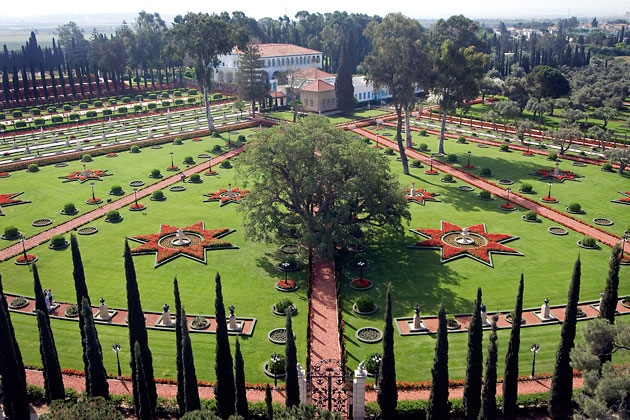 English versionเว็บไซต์อย่างเป็นทางการ
ของชุมชนบาไฮประเทศไทยInternational Bahá’í Website
in English and other languagesศาสนาบาไฮ[Bahá'í Faith]สารบัญ
[Contents]บทนำ
[Introduction]29 พฤษภาคม พ.ศ. 2535 (ค.ศ. 1992) เป็นวันครบรอบหนึ่งศตวรรษของการเสด็จขึ้นสู่สวรรค์ของพระบาฮาอุลลาห์  วิสัยทัศน์ของพระองค์เกี่ยวกับมนุษยชาติในฐานะที่เป็นชนชาติเดียวกัน  และโลกเป็นบ้านเกิดเมืองนอนเดียวกัน  ที่แถลงเป็นครั้งแรกต่อผู้นำทั้งหลายของโลกกว่าหนึ่งร้อยปีที่แล้ว  และถูกพวกเขาปฏิเสธทันทีโดยไม่พิจารณา  มาปัจจุบันนี้ได้กลายเป็นจุดรวมแห่งความหวัง  ที่หนีไม่พ้นเสมอกันคือการล่มสลายของระบบศีลธรรมและสังคม  ที่การประกาศเดียวกันนี้คาดการณ์ไว้อย่างชัดเจนน่าพรั่นพรึงโอกาสนี้เป็นกำลังใจให้แก่การตีพิมพ์คำนำอย่างย่อเกี่ยวกับชีวิตและผลงานของพระบาฮาอุลลาห์  คำนำนี้ซึ่งตระเตรียมโดยคำขอของสภายุติธรรมสากลในฐานะผู้พิทักษ์ภารกิจระดับโลกที่ถูกผลักดันโดยเหตุการณ์ต่างๆ เมื่อศตวรรษก่อน  เสนอมุมมองของความรู้สึกมั่นใจที่บาไฮศาสนิกชนทั่วโลกเพ่งพินิจอนาคตของโลกและเผ่าพันธุ์ของเรา1
คำนำ
[Preface]เมื่อสหัสวรรษใหม่ใกล้เข้ามา  ความจำเป็นที่สำคัญยิ่งของมนุษยชาติคือการค้นหาวิสัยทัศน์ที่เป็นเอกภาพเกี่ยวกับธรรมชาติของมนุษย์และสังคม  เพราะในศตวรรษที่ผ่านมา  การตอบสนองของมนุษยชาติต่อแรงผลักดันนี้ได้ขับเคลื่อนความปั่นป่วนวุ่นวายทางลัทธิตามติดกันมา  ซึ่งได้เขย่าโลกของเราและเวลานี้ดูเหมือนจะหมดกำลังไปเอง  การทุ่มเทใจให้แก่การดิ้นรนนี้แม้ว่าจะได้ผลที่น่าท้อใจ  ก็ให้การยืนยันความล้ำลึกของความจำเป็นดังกล่าว  เพราะหากปราศจากความเชื่อมั่นร่วมกันเกี่ยวกับวิถีและทิศทางของประวัติศาสตร์  ก็เป็นเรื่องสุดจะนึกคิดได้ว่า  จะวางรากฐานสำหรับสังคมโลกได้อย่างไร  เพื่อให้มวลมนุษยชาติสามารถอุทิศตนวิสัยทัศน์ดังกล่าวคลี่ออกมาในธรรมลิขิตของพระบาฮาอุลลาห์ศาสดาพยากรณ์แห่งคริสต์ศตวรรษที่สิบเก้า  ซึ่งอิทธิพลที่เติบใหญ่ของพระองค์เป็นพัฒนาการที่น่าทึ่งที่สุดในประวัติศาสตร์ศาสนาร่วมสมัย  พระบาฮาอุลลาห์  ทรงประสูติในเปอร์เซียวันที่ 12 พฤศจิกายน พ.ศ. 2360 (ค.ศ. 1817) และเมื่อพระชนมายุ 27 ปี ทรงเริ่มภารกิจที่จับความสนใจและความจงรักภักดีทีละน้อยของประชาชนหลายล้านคน  ที่มาจากทุกเชื้อชาติ  วัฒนธรรม  ชนชั้นและชาติบนโลกอย่างแท้จริง  ปรากฏการณ์นี้หาจุดอ้างอิงให้เปรียบเทียบไม่ได้ในโลกร่วมสมัย  แต่ออกจะสัมพันธ์กับการเปลี่ยนแปลงขั้นสุดยอดของทิศทางในอดีตร่วมกันของเผ่าพันธุ์มนุษย์  เพราะพระบาฮาอุลลาห์ทรงอ้างตนเป็นไม่น้อยกว่าพระผู้นำข่าวของพระผู้เป็นเจ้าสำหรับยุคแห่งการบรรลุวุฒิภาวะของมนุษย์  เป็นพระผู้นำการเปิดเผยพระธรรมสวรรค์มาซึ่งบรรลุพันธสัญญาที่ให้ไว้ในศาสนาทั้งหลายที่มาก่อน  และจะก่อให้เกิดความแกร่งกล้าและพลังทางจิตวิญญาณสำหรับการประสานสามัคคีชนชาติทั้งหลายของโลกผลที่เกิดจากชีวิตและธรรมลิขิตของพระบาฮาอุลลาห์หากไม่มีอิทธิพลอื่นใด  ก็ควรได้รับความสนใจอย่างจริงจังจากผู้ใดก็ตามที่เชื่อว่า  ธรรมชาติของมนุษย์โดยมูลฐานนั้นคือจิตวิญญาณ  และการจัดระบบโลกของเราที่จะมาถึงต้องมีลักษณะของสภาวะความเป็นจริงนี้  เอกสารอ้างอิงมีให้ตรวจตราทั่วไป  เพราะเป็นครั้งแรกในประวัติศาสตร์ที่มนุษยชาติมีบันทึกรายละเอียดที่พิสูจน์ความจริงได้เกี่ยวกับกำเนิดของระบบศาสนาหนึ่งที่อิสระและชีวิตของพระศาสดาผู้ก่อตั้ง  ที่หาได้ง่ายเสมอกันคือบันทึกเกี่ยวกับการตอบสนองที่ศาสนาใหม่นี้ได้ปลุกขึ้น  โดยการโผล่พ้นขึ้นมาของประชาคมโลกที่สามารถอ้างได้อย่างชอบธรรมว่า  เป็นตัวแทนขนาดย่อของเผ่าพันธุ์มนุษย์ ในทศวรรษก่อนๆ ของศตวรรษนี้  พัฒนาการนี้ไม่ค่อยเป็นที่รู้จัก  ธรรมลิขิตของพระบาฮาอุลลาห์ห้ามการชักชวนให้เปลี่ยนศาสนาอย่างรุกราน  ที่เคยใช้เผยแพร่ข่าวสารศาสนาจำนวนมากอย่างกว้างขวาง  ยิ่งไปกว่านั้นความสำคัญลำดับต้นที่ประชาคมบาไฮให้แก่การก่อตั้งกลุ่มต่างๆ ในระดับท้องถิ่นทั่วโลก  ได้รั้งการกระจุกตัวกันขนาดใหญ่ของเหล่าสาวกแต่แรกเริ่มในประเทศใดๆ  หรือการระดมทรัพยากรที่จำเป็นสำหรับแผนการประชาสัมพันธ์ขนาดใหญ่  อาโนลด์ ทอย์นบี ด้วยความสนใจอย่างยิ่งต่อปรากฏการณ์ที่อาจแสดงถึงการโผล่พ้นขึ้นมาของศาสนาใหม่ที่เป็นสากล  ให้ข้อสังเกตไว้ในปี พ.ศ. 2493 ถึง 2502 (ค.ศ. 1950 ถึง 1959) ว่า  ศาสนาบาไฮในเวลานั้นเป็นที่คุ้นเคยสำหรับผู้มีการศึกษาปานกลางชาวตะวันตก  ใกล้เคียงกับที่ศาสนาคริสต์เป็นที่คุ้นเคยสำหรับชนขั้นคล้ายกันในจักรวรรดิโรมันระหว่างคริสต์ศตวรรษที่สอง ไม่กี่ปีที่ผ่านมาเนื่องด้วยชุมชนบาไฮได้เพิ่มจำนวนอย่างรวดเร็วในหลายประเทศ  สถานการณ์ได้เปลี่ยนแปลงอย่างน่าสะดุดตา  ที่จริงแล้วเวลานี้ไม่มีพื้นที่ใดในโลกที่แบบแผนชีวิตที่พระบาฮาอุลลาห์สอนไม่ได้กำลังฝังราก  ความนับถือที่โครงการพัฒนาเศรษฐกิจและสังคมทั้งหลายของประชาคมบาไฮกำลังเริ่มได้รับจากแวดวงรัฐบาล  แวดวงวิชาการ  และแวดวงสหประชาชาติ  ช่วยเพิ่มน้ำหนักให้แก่เหตุผลสำหรับการตรวจสอบอย่างปล่อยวางและจริงจัง  ในเรื่องแรงผลักดันที่อยู่เบื้องหลังกระบวนการเปลี่ยนแปลงทางสังคมที่ไม่มีเหมือนในโลกของเราในแง่ต่างๆ ที่เป็นสาระสำคัญไม่มีความไม่แน่นอนในธรรมชาติของแรงผลักดันที่ก่อกำเนิดนี้  ธรรมลิขิตของพระบาฮาอุลลาห์มีขอบเขตมหาศาลครอบคลุมเรื่องต่างๆ ตั้งแต่ประเด็นทางสังคม  เช่น  การรวมตัวกันทางเชื้อชาติ  ความเสมอภาคระหว่างเพศ  การลดอาวุธ  ไปจนถึงปัญหาต่างๆ ที่มีผลต่อชีวิตที่เป็นแก่นแท้ของวิญญาณของมนุษย์  พระธรรมต้นฉบับจำนวนมากถูกลิขิตด้วยมือของพระองค์เอง  นอกนั้นซี่งบันทึกตามคำพูดของพระองค์และยืนยันโดยพระองค์เอง  ถูกเก็บรักษาไว้อย่างประณีต  แผนการแปลและตีพิมพ์อย่างเป็นระบบเป็นเวลาหลายทศวรรษ  ทำให้ธรรมลิขิตของพระบาฮาอุลลาห์ที่คัดเลือกมาเป็นที่หาอ่านได้กว่าแปดร้อยภาษาสำหรับประชาชนทุกแห่งหน2
กำเนิดของการเปิดเผยพระธรรมครั้งใหม่
[Birth of a New Revelation]พันธกิจของพระบาฮาอุลลาห์เริ่มต้นในคุกใต้ดินในเมืองเตหะรานในเดือนสิงหาคม พ.ศ. 2395 (ค.ศ.1852) แม้ว่าทรงประสูติในครอบครัวที่สูงศักดิ์ที่สามารถสาวบรรพบุรุษไปถึงราชวงศ์ที่เกรียงไกรของจักรพรรดิเปอร์เซียในอดีต  พระองค์ก็ไม่ยอมรับตำแหน่งรัฐมนตรีในรัฐบาลที่เปิดให้พระองค์  และทรงเลือกที่จะอุทิศพลังงานให้แก่กิจกรรมต่างๆ ที่ส่งเสริมความผาสุกของเพื่อนมนุษย์แทน  ซึ่งทำให้ทรงเลื่องชื่อในฐานะ “บิดาของคนยาก” ณ ต้นทศวรรษ พ.ศ. 2383 (ค.ศ. 1840) ชีวิตที่มีเอกสิทธิ์นี้กร่อนลงอย่างฉับไวหลังปี พ.ศ. 2387 (ค.ศ.1844) เมื่อพระบาฮาอุลลาห์กลายเป็นหนึ่งในผู้สนับสนุนแนวหน้าของการเคลื่อนไหวที่จะเปลี่ยนวิถีประวัติศาสตร์ของประเทศของพระองค์ ต้นคริสต์ศตวรรษที่สิบเก้าเป็นช่วงเวลาแห่งการคาดหวังรอคอยพระเมไซยะในหลายดินแดน  ด้วยวุ่นวายใจอย่างยิ่งต่อนัยต่างๆ ของการไต่สวนทางวิทยาศาสตร์และการพัฒนาอุตสาหกรรม  ศาสนิกชนที่จริงจังจากหลายภูมิหลังศาสนาได้หันมาดูคัมภีร์ต่างๆ ของศาสนาของตน  เพื่อจะทำความเข้าใจกับกระบวนการเปลี่ยนแปลงที่เร่งเร็วขึ้น  ในยุโรปและอเมริกากลุ่มต่างๆ เช่นเทมปร้าและมิลเลอไรท์  เชื่อว่าตนได้พบหลักฐานในคัมภีร์ต่างๆ ของศาสนาคริสต์  ที่สนับสนุนความเชื่อมั่นของตนว่า  ประวัติศาสตร์ถึงกัลปาวสานแล้ว  และการเสด็จกลับมาของพระเยซูคริสต์ใกล้แล้ว  ความอลหม่านคล้ายกันอย่างเด่นชัดค่อยๆ ก่อตัวขึ้นมาในตะวันออกกลางรอบๆ ความเชื่อว่า  การบรรลุคำพยากรณ์ต่างๆ ในคัมภีร์โกรอ่านและความเชื่อของอิสลามจวนเจียนแล้วในการเคลื่อนไหวเหล่านี้ของพวกที่เชื่อเกี่ยวกับสหัสวรรษแห่งพันธสัญญา  ที่เร้าอารมณ์ที่สุดอย่างทิ้งขาดคือการเคลื่อนไหวในเปอร์เซีย  ซึ่งรวมจุดสนใจมาที่ตัวบุคคลและคำสอนของวณิชหนุ่มคนหนึ่งจากเมืองชีราซ  ผู้เป็นที่รู้จักในประวัติศาสตร์ว่าพระบ๊อบ  เป็นเวลาเก้าปีจากปี พ.ศ. 2387 ถึง 2396 (ค.ศ. 1844 ถึง 1853) ชาวเปอร์เซียทุกชนชั้นติดอยู่ในพายุแห่งความหวังและความตื่นเต้น  ที่ถูกปลุกเร้าโดยการประกาศของพระบ๊อบว่า  ยุคของพระผู้เป็นเจ้าเป็นเจ้าจวนจะมาถึงแล้ว  และพระองค์เองคือพระศาสดาที่สัญญาไว้ในคัมภีร์ของอิสลาม  พระองค์ทรงกล่าวว่า  มนุษยชาติยืนอยู่ ณ ธรณีประตูของศักราชที่จะได้เป็นพยานต่อการเปลี่ยนแปลงโครงสร้างใหม่ในทุกลักษณะสำคัญของชีวิต  สาขาวิชาใหม่ๆ ที่ยังไม่สามารถเข้าใจเวลานี้  จะทำให้เป็นไปได้แม้แต่เด็กในยุคใหม่ที่จะเหนือกว่านักวิชาการที่แก่วิชาที่สุดแห่งคริสต์ศตวรรษที่สิบเก้า  เผ่าพันธุ์มนุษย์ถูกพระผู้เป็นเจ้าเรียกให้มาอ้าแขนรับการเปลี่ยนแปลงเหล่านี้  โดยการลงมือเปลี่ยนแปลงชีวิตทางศีลธรรมและจิตวิญญาณของตน  พันธกิจของพระองค์เองคือการตระเตรียมมนุษยชาติสำหรับเหตุการณ์ที่อยู่ใจกลางของพัฒนาการเหล่านี้  นั่นคือการเสด็จมาของพระผู้นำข่าวสากลของพระผู้เป็นเจ้า “พระผู้ซึ่งพระผู้เป็นเจ้าจะสำแดงให้เห็นชัด” ที่สาวกของทุกศาสนารอคอย คำกล่าวอ้างนี้ได้ปลุกความไม่เป็นมิตรอย่างรุนแรงจากนักบวชมุสลิมผู้สอนว่า  กระบวนการเปิดเผยพระธรรมสวรรค์ได้สิ้นสุดลงแล้วที่พระโมฮัมหมัด  และการกล่าวยืนยันใดๆ ที่ตรงกันข้ามเท่ากับเป็นการตีจากศาสนาซึ่งมีโทษถึงตาย  ในไม่ช้าการประณามพระบ๊อบโดยเหล่านักบวชได้การสนับสนุนจากบรรดาเจ้าหน้าที่ของรัฐเปอร์เซีย  สาวกนับเป็นพันๆ ของศาสนาใหม่นี้มอดม้วยโดยการสังหารหมู่อย่างโหดเหี้ยมต่อเนื่องกันเป็นลำดับอย่างสยดสยองทั่วประเทศ  และพระบ๊อบถูกประหารชีวิตต่อหน้าสาธารณชนในวันที่ 9 กรกฎาคม พ.ศ. 2493 (ค.ศ. 1850)   ในยุคที่โลกตะวันตกเข้ามาเกี่ยวพันกับโลกตะวันออกเพิ่มขึ้น  เหตุการณ์เหล่านี้ได้ปลุกเร้าความสนใจและความเห็นอกเห็นใจในแวดวงผู้มีอิทธิพลชาวยุโรป  ความประเสริฐของชีวิตและคำสอนของพระบ๊อบ  วีรกรรมของสาวกทั้งหลายของพระองค์  และความหวังต่อการปฏิรูปขั้นมูลฐานที่พวกเขาจุดขึ้นมาในดินแดนที่มืดมน  ได้เป็นแรงที่ทรงพลังที่ดึงดูดบุคคลเด่นดังอย่าง  เออเนส เรแนน,  ลีโอ โทลสตอย ไปจนถึง ซาราห์ เบิอนฮาร์ท และ คอมเท เดอโกบาโน เพราะความเด่นในการปกป้องศาสนาของพระบ๊อบ  พระบาฮาอุลลาห์จึงถูกจับกุมและนำตัวไปยังเมืองเตหะรานโดยถูกล่ามโซ่ให้เดินด้วยเท้า  ด้วยได้รับความคุ้มครองในระดับหนึ่งเพราะกิตติศัพท์ส่วนตัวที่น่าประทับใจและฐานะทางสังคมของครอบครัวของพระองค์  อีกทั้งการทัดทานจากทูตานุทูตชาวตะวันตกที่การสังหารหมู่ชาวบาบีอย่างโหดเหี้ยมก่อให้เกิด  พระองค์จึงไม่ถูกตัดสินประหารชีวิตตามที่ผู้มีอิทธิพลทั้งหลายในราชสำนักเร่งเร้า  แต่ถูกจับใส่ซีอาห์ ชาลที่ขึ้นชื่อซึ่งเป็น “หลุมดำ”  เป็นห้องขังใต้ดินที่ลึกและเต็มไปด้วยแมลง  ซึ่งถูกสร้างขึ้นมาในอ่างเก็บน้ำแห่งหนึ่งของเมืองที่เลิกใช้แล้ว  ไม่มีการตั้งข้อหาแต่พระองค์และสหายราวสามสิบคนถูกกักขังอยู่ในความมืดและความโสมมในหลุมนี้โดยไม่มีการอุทธรณ์  ถูกล้อมรอบโดยอาชญากรใจกระด้างซึ่งหลายคนต้องโทษประหาร  รอบคอของพระองค์ถูกหนีบด้วยโซ่หนักที่ขึ้นชื่อในแวดวงการลงโทษ  เมื่อพระองค์ไม่มอดม้วยเร็วอย่างที่คาดหวัง  จึงมีการพยายามวางยาพิษพระองค์  รอยของโซ่นั้นยังคงอยู่ที่ร่างกายของพระองค์ไปตลอดชีวิตแก่นสำคัญของธรรมลิขิตของพระบาฮาอุลลาห์คือ  การอรรถาธิบายหัวข้อใหญ่ๆ ที่บรรดานักคิดทางศาสนาตลอดยุคทั้งหลายหมกมุ่นครุ่นคิด : พระผู้เป็นเจ้า  บทบาทของการเปิดเผยพระธรรมในประวัติศาสตร์  ความสัมพันธ์ระหว่างระบบศาสนาทั้งหลายของโลก  ความหมายของความศรัทธา  และรากฐานของอำนาจทางศีลธรรมในการจัดระเบียบสังคม  วรรคต่างๆ ในพระธรรมเหล่านี้กล่าวเป็นการส่วนตัวถึงประสบการณ์ทางจิตวิญญาณของพระองค์เอง  และการตอบสนองของพระองค์ต่อคำบัญชาของพระผู้เป็นเจ้า  และการสนทนากับ “พระวิญญาณของพระผู้เป็นเจ้า” ซึ่งเป็นใจกลางของพันธกิจของพระองค์  ประวัติศาสตร์ศาสนาไม่เคยเสนอโอกาสให้ผู้สอบถามเผชิญกับปรากฏการณ์ของการเปิดเผยพระธรรมสวรรค์อย่างเปิดเผยเช่นนี้เมื่อใกล้จะถึงจุดจบของชีวิต  ธรรมลิขิตของพระบาฮาอุลลาห์ที่กล่าวถึงประสบการณ์ช่วงต้นของพระองค์  มีการพรรณนาอย่างรวบรัดเกี่ยวกับสภาพในคุกซียาห์ชาลไว้ว่าเราถูกขังอยู่ในสถานที่น่าขยะแขยงอย่างหาที่เปรียบไม่ได้เป็นเวลาสี่เดือน...ห้องขังใต้ดินนี้ถูกห่อหุ้มอยู่ในความมืดมิด  และเพื่อนนักโทษของเรามีจำนวนเกือบหนึ่งร้อยห้าสิบคน  เป็นขโมย  นักลอบสังหารและโจรปล้นท้องถนน  แม้จะแออัดห้องขังใต้ดินนี้ก็ไม่มีช่องระบายอื่นนอกจากทางที่เราเข้ามา  ไม่มีปากกาด้ามไหนสามารถพรรณนาสถานที่นั้น  ไม่มีลิ้นใดสามารถสาธยายกลิ่นที่น่าขยะแขยงในนั้น  ผู้ชายเหล่านั้นส่วนใหญ่ไม่มีเสื้อผ้าหรือที่นอนให้นอน  พระผู้เป็นเจ้าเท่านั้นที่รู้ว่าอะไรบังเกิดกับเราในสถานที่เหม็นเน่าและมืดมนที่สุดนี้! แต่ละวันผู้คุมจะลงบันไดสามระดับของหลุมดำนี้  มาจับนักโทษหนึ่งคนหรือมากกว่านั้น  และลากตัวออกไปประหารชีวิต  ตามถนนต่างๆ ในเมืองเตหะราน  บรรดานักสังเกตการณ์ชาวตะวันตกขนลุกต่อภาพเหตุการณ์ของเหยื่อชาวบาบีทั้งหลายถูกยิงจากปากกระบอกปืนใหญ่  ถูกสับจนตายด้วยขวานและดาบ  ถูกพาตัวไปสู่ความตายด้วยเทียนติดไฟสอดเข้าไปในแผลเปิดตามร่างกาย   ในสภาพแวดล้อมเหล่านี้นี่เองที่ทรงเผชิญกับความตายที่จวนเจียนเข้ามา  พระบาฮาอุลลาห์ได้รับรู้พันธกิจของพระองค์เป็นครั้งแรก :ในความฝันราตรีหนึ่ง  วจนะที่สูงส่งเหล่านี้เป็นที่ได้ยินมาจากรอบด้าน : ‘แท้จริงแล้วเราจะทำให้เจ้ามีชัยด้วยตัวเจ้าเองและด้วยปากกาของเจ้า  อย่าได้เศร้าโศกต่อสิ่งที่บังเกิดกับเจ้า  และอย่าได้กลัวเพราะเจ้าอยู่ในความปลอดภัย  อีกไม่นานพระผู้เป็นเจ้าจะเชิดชูสิ่งล้ำค่าของโลกขึ้นมา  คือบุรุษทั้งหลายที่จะช่วยเจ้าโดยตัวเจ้าเอง  และโดยพระนามของเจ้าซึ่งพระผู้เป็นเจ้าใช้ฟื้นหัวใจของผู้ที่ยอมรับพระองค์  ประสบการณ์การเปิดเผยพระธรรมสวรรค์ที่มีการกล่าวอย่างย่อมาอีกทอด  ตามบันทึกเหตุการณ์ที่ยังมีอยู่เกี่ยวกับชีวิตของพระพุทธเจ้า  พระโมเสส  พระเยซูคริสต์  พระโมฮัมหมัด  ได้รับการพรรณนาไว้ราวกับตาเห็นในวจนะของพระบาฮาอุลลาห์เอง :ระหว่างวันเวลาที่เราอยู่ในคุกเมืองเตหะราน  แม้น้ำหนักครูดเนื้อของโซ่และอากาศที่เหม็นอับทำให้เราหลับได้เพียงเล็กน้อย  กระนั้นในชั่วขณะที่หลับได้นานๆ ครั้ง  เรารู้สึกราวกับว่าบางสิ่งหลั่งไหลจากกระหม่อมของเราลงมายังทรวงอก  ราวกับกระแสเชี่ยวที่ทรงพลังจากยอดคีรีสูงตระหง่านไหลพรวดลงมาบนพื้นพิภพ  ยังผลให้แขนขาของเราลุกเป็นไฟ  ในชั่วขณะเหล่านั้นชิวหาของเราสวดสิ่งที่ไม่มีมนุษย์คนใดทนฟังได้  3
การถูกเนรเทศ
[Exile]ในที่สุดโดยที่ยังไม่มีการพิจรณาคดีหรือร้องทุกข์  พระบาฮาอุลลาห์ได้รับการปล่อยตัวจากห้องขังและถูกเนรเทศทันทีให้ออกจากดินแดนบ้านเกิด  ความมั่งคั่งและทรัพย์สินของพระองค์ถูกริบไปอย่างพลการ  ตัวแทนทางการทูตของรัสเซียซึ่งรู้จักพระองค์เป็นการส่วนตัว  และได้ติดตามการประหัตประหารชาวบาบีด้วยความทุกข์ร้อนยิ่งขึ้น  ได้เสนออารักขาและที่ลี้ภัยให้แก่พระองค์ในดินแดนที่อยู่ภายใต้การควบคุมของรัฐบาลของเขา  ในบรรยากาศทางการเมืองที่เป็นอยู่  การยอมรับความช่วยเหลือดังกล่าวย่อมถูกผู้อื่นนำไปบิดเบือนเกือบจะแน่นอนว่ามีนัยทางการเมือง   อาจเป็นเพราะเหตุผลนี้ที่พระบาฮาอุลลาห์ทรงเลือกที่จะยอมรับการถูกเนรเทศไปยังอาณานิคมที่อยู่ติดกันคืออิรัก  ซึ่งเวลานั้นอยู่ภายใต้การปกครองของจักรวรรดิออตโตมาน  การขับไล่นี้เป็นการเริ่มต้นช่วงเวลาสี่สิบปีของการถูกเนรเทศ  การคุมขังและการประหัติประหารอย่างขมขื่นในปีแรกๆ หลังจากที่ออกจากเปอร์เซีย  พระบาฮาอุลลาห์ทรงให้ความสำคัญมาก่อนแก่สิ่งที่จำเป็นของชุมชนบาบีที่มารวมตัวกันอยู่ในแบกแดด  ซึ่งเป็นงานที่ตกทอดมายังพระองค์ในฐานะที่เป็นผู้นำบาบีที่มีประสิทธิภาพเพียงคนเดียวที่รอดจากการสังหารผลาญชีวิต  การสิ้นชีพของพระบ๊อบและการสูญเสียบรรดาครูและผู้ชี้แนะของศาสนาที่อ่อนวัยไปเกือบหมดแทบจะเวลาเดียวกัน  ทำให้คณะสาวกกระจัดกระจายและเสียขวัญ  เมื่อความพยายามของพระองค์ที่จะรวบรวมเหล่าสาวกที่หนีมายังอิรัก  ได้ปลุกเร้าความริษยาและการโต้เถียง   พระองค์จึงไปตามหนทางของพระผู้นำข่าวทั้งหมดของพระผู้เป็นเจ้าที่เสด็จมาก่อนพระองค์  และถอนตัวไปอยู่ในที่กันดาร  โดยเลือกเทือกเขาโครดิสถานเพื่อจุดประสงค์นี้  พระองค์ทรงกล่าวภายหลังว่า  การถอนตัวของพระองค์ “ไม่คิดจะกลับมา”  เหตุผล “คือเพื่อหลีกเลี่ยงการเป็นเหตุของความไม่ลงรอยกันในหมู่ผู้ที่ซื่อสัตย์  เป็นบ่อเกิดของความวุ่นวายสำหรับสหายของเรา”  ถึงแม้ว่าสองปีในโครดิสถานเป็นช่วงเวลาแห่งความแร้นแค้นแสนสาหัสและความลำบากกาย  พระองค์ก็ทรงพรรณนาว่าเป็นช่วงเวลาแห่งความสุขที่ล้ำลึก  ซึ่งในระหว่างนี้พระองค์ใคร่ครวญอย่างลึกซึ้งเกี่ยวกับธรรมสารที่มอบหมายไว้กับพระองค์: “เราสนทนากับวิญญาณของเราโดยลำพัง  ไม่รับรู้โลกและทุกสิ่งที่อยู่ในโลก” ด้วยไม่สู้จะเต็มใจอย่างยิ่งและทรงเชื่อว่าเป็นความรับผิดชอบของพระองค์ต่อศาสนาของพระบ๊อบ  ในที่สุดพระบาฮาอุลลาห์ทรงยอมตามข่าวสารด่วนจากกลุ่มผู้ถูกเนรเทศที่หมดอาลัยตายอยากที่ยังเหลืออยู่ในแบกแดด  ซึ่งค้นพบว่าพระองค์อยู่ที่ไหน  และขอร้องพระองค์ให้กลับมาและดำรงความเป็นผู้นำของชุมชนของตนธรรมลิขิตที่สำคัญที่สุดสองเล่มของพระบาฮาอุลลาห์ถูกลิขิตในช่วงแรกของการถูกเนรเทศนี้ก่อนการประกาศพันธกิจของพระองค์ในปี พ.ศ. 2406 (ค.ศ. 1863) เล่มแรกเป็นเล่มเล็กซึ่งพระองค์ให้ชื่อว่า พระวจนะเร้นลับ  ถูกลิขิตในรูปแบบของประมวลสุภาษิตทางศีลธรรม  ธรรมลิขิตเล่มนี้เป็นหัวใจแห่งจริยธรรมของธรรมสารของพระบาฮาอุลลาห์  ในท่อนทั้งหลายของวจนะที่พระบาฮาอุลลาห์ทรงพรรณนาว่าเป็นการกลั่นคำชี้แนะทางจิตวิญญาณของการเปิดเผยพระธรรมทั้งหมดในอดีต  สุรเสียงของพระผู้เป็นเจ้าตรัสต่อวิญญาณของมนุษย์โดยตรง :  ดูกร  บุตรแห่งวิญญาณ!สิ่งอันเป็นที่รักยิ่งที่สุดในสายตาของเราคือความยุติธรรม  อย่าหันหนีไปจากสิ่งนี้หากเจ้าปรารถนาเรา  และอย่าละเลยความยุติธรรม  เพื่อว่าเราจะไว้ใจเจ้า  ความยุติธรรมจะช่วยให้เจ้าเห็นด้วยตาของเจ้าเอง  ไม่ใช่โดยตาของผู้อื่น  และรู้ด้วยความรู้ของเจ้าเอง  ไม่ใช่โดยความรู้ของเพื่อนบ้าน  จงไตร่ตรองสิ่งนี้ในหัวใจ : เป็นความถูกต้องอย่างไรที่เจ้าจะต้องมีความยุติธรรม  แท้จริงแล้วความยุติธรรมคือของขวัญของเราสำหรับเจ้าและเครื่องหมายแห่งความเมตตารักใคร่ของเรา  ดังนั้นจงตั้งความยุติธรรมไว้หน้าดวงตาของเจ้าดูกร  บุตรแห่งชีวิต!  จงรักเรา  เพื่อว่าเราจะรักเจ้า  หากเจ้าไม่รักเรา  ความรักของเราจะไม่มีทางไปถึงเจ้า  ดูกร  คนรับใช้  จงรู้ไว้เถิดดูกร  บุตรแห่งมนุษย์!  อย่าได้ทุกข์โศกนอกเสียจากว่าเจ้าอยู่ไกลจากเรา  อย่าได้สำราญใจนอกเสียจากว่าเจ้ากำลังใกล้เข้ามาและกลับมาหาเราดูกร  บุตรแห่งชีวิต!เราเนรมิตรเจ้าด้วยมือแห่งอานุภาพ  และสร้างเจ้าด้วยองคุลีแห่งพลัง  และใส่สาระแห่งแสงสว่างของเราไว้ในตัวเจ้า  จงพึงพอใจกับสิ่งนี้และอย่าแสวงหาสิ่งอื่นใด  เพราะงานของเราสมบูรณ์และบัญชาของเราผูกมัด  อย่าได้ถามหรือสงสัย เล่มที่สองของผลงานสำคัญที่พระบาฮาอุลลาห์ทรงนิพนธ์ในช่วงเวลานี้คือ คัมภีร์แห่งความมั่นใจ  ซึ่งเป็นการอรรถาธิบายธรรมชาติและจุดประสงค์ของศาสนาอย่างครอบคลุมครบ  ในวรรคต่างๆ ที่ไม่เพียงแต่คัดข้อความมาจากคัมภีร์โกรอ่าน  แต่ยังคัดมาจากคัมภีร์ภาคพันธสัญญาเก่าและคัมภีร์ภาคพันธสัญญาใหม่ด้วยความคล่องและญาณทัสนะเสมอกัน  พระผู้นำข่าวทั้งหลายของพระผู้เป็นเจ้าได้รับการพรรณนาว่าเป็นผู้กระทำการของกระบวนการเดียวกันที่ไม่ขาดตอน  ซึ่งเป็นการปลุกเผ่าพันธุ์มนุษย์ให้ตระหนักในศักยภาพทางจิตวิญญาณและศีลธรรมของตน  มนุษยชาติที่บรรลุวุฒิภาวะสามารถตอบสนองต่อคำสอนตรงๆ ในระดับที่เหนือกว่าภาษาที่เป็นนิทานสอนศีลธรรมและอุปมา  ความศรัทธาไม่ใช่เรื่องของความเชื่ออย่างตาบอด  แต่เป็นเรื่องของความรู้ในจิตสำนึก  การชี้แนะของชนชั้นนำอย่างนักบวชไม่จำเป็นอีกต่อไป  พรสวรรค์ของการใช้เหตุผลประสาทแต่ละคนในยุคใหม่แห่งความสว่างของปัญญาและการศึกษานี้  ด้วยความสามารถที่จะตอบสนองต่อการชี้แนะของพระผู้เป็นเจ้า  บททดสอบอยู่ที่ความจริงใจ : ไม่มีมนุษย์คนใดไปถึงชายฝั่งมหาสมุทรแห่งปัญญาที่แท้จริง  เว้นแต่ว่าเขาจะปล่อยวางจากทุกสิ่งที่อยู่ในสวรรค์และบนโลก...สาระของวจนะเหล่านี้คือ : บรรดาผู้ที่ย่างเท้าบนหนทางแห่งความศรัทธา  บรรดาผู้ที่กระหายอมฤตแห่งความมั่นใจ  ต้องชำระตนเองให้ปลอดจากทุกสิ่งทางโลก  นั่นคือ  ชำระหูของตนให้ปลอดจากวาจาที่เหลวไหล  ชำระจิตใจของตนให้ปลอดจากจินตนาการที่ไร้สาระ  ชำระหัวใจของตนให้ปลอดจากเสน่หาทางโลก  ชำระดวงตาของตนให้ปลอดจากสิ่งที่จะต้องเสื่อมสูญ  พวกเขาควรวางใจในพระผู้เป็นเจ้า  และไปตามหนทางของพระองค์โดยการยึดมั่นในพระองค์  เมื่อนั้นพวกเขาจะคู่ควรกับความรุ่งโรจน์ที่สว่างไสวของดวงอาทิตย์แห่งความรู้และความเข้าใจของพระผู้เป็นเจ้า...เนื่องด้วยมนุษย์ไม่มีหวังที่จะเข้าถึงความรู้เกี่ยวกับพระผู้ทรงความรุ่งโรจน์...นอกจากและจนกว่าเขาจะยุติการถือเอาถ้อยคำและการกระทำของของมนุษย์ที่เป็นสังขาร  มาเป็นมาตรฐานสำหรับความเข้าใจที่แท้จริงและการยอมรับพระผู้เป็นเจ้าและศาสนทูตทั้งหลายของพระองค์จงพิจารณาดูอดีต  ทั้งคนชั้นสูงและคนต่ำต้อยมากมายเพียงไร  ได้รอคอยทุกเวลาและโหยหาการมาถึงของพระผู้สำแดงองค์ของพระผู้เป็นเจ้าในตัวตนที่วิสุทธิ์ของผู้ที่พระองค์เลือกสรร...และเมื่อใดก็ตามที่อานนแห่งกรุณาธิคุณเปิดออก  และเมฆแห่งความอารีสวรรค์หลั่งฝนลงมาบนมนุษยชาติ  และแสงสว่างของพระผู้ที่มองไม่เห็นส่องอยู่บนขอบฟ้าแห่งอำนาจสวรรค์  พวกเขาทั้งหมดปฏิเสธพระองค์  และหันหนีไปจากพระพักตร์ของพระองค์  พระพักตร์ของพระผู้เป็นเจ้าเอง...ต่อเมื่อตะเกียงแห่งการค้นหา  ความพยายามอย่างมุ่งมั่น  ความปรารถนาอย่างจริงจัง  ความอุทิศอย่างแรงกล้า  ความรักอย่างสุดใจ  ความปลาบปลื้มและปีติ  ถูกจุดภายในหัวใจของผู้แสวงหา  และสายลมแห่งความเมตตารักใคร่ของพระองค์โชยมายังวิญญาณของเขา  อันธการแห่งความหลงผิดจึงจะถูกปัดเป่า  หมอกแห่งความสงสัยและเคลือบแคลงใจจะถูกสลายไป  และแสงสว่างแห่งความรู้และความมั่นใจจะห่อหุ้มชีวิตของเขา...เมื่อนั้นความโปรดปรานอเนกอนันต์และการพลั่งกรุณาธิคุณของพระวิญญาณบริสุทธิ์นิรันดร์  จะประทานชีวิตใหม่ให้แก่ผู้แสวงหา  จนเขาจะพบว่าตนได้รับการประสาทด้วยดวงตาใหม่  หูใหม่  หัวใจใหม่  และปัญญาใหม่...โดยการจ้องมองด้วยดวงตาของพระผู้เป็นเจ้า  เขาจะมองเห็นประตูที่นำตนไปสู่สถานะแห่งความมั่นใจเต็มที่ภายในทุกอะตอม  เขาจะค้นพบความลึกลับทั้งหลายของการเปิดเผยพระธรรมสวรรค์และหลักฐานทั้งหลายของการสำแดงชั่วนิรันดร์ในทุกสิ่ง...เมื่อช่องทางของวิญญาณของมนุษย์ได้รับการชำระให้ปลอดจากความผูกพันทางโลกทั้งหมดที่ขวางกั้น  วิญญาณนั้นจะรับรู้ลมหายใจของพระผู้เป็นที่รักยิ่งอย่างไม่รู้สิ้นตลอดระยะทางที่วัดไม่ได้  และโดยการนำทางของกลิ่นหอมของลมหายใจนั้น  จะไปถึงและเข้าไปนครแห่งความมั่นใจ... นครนั้นไม่ใช่อื่นใดนอกจากพระวจนะของพระผู้เป็นเจ้าที่ถูกเปิดเผยในทุกยุคสมัยและทุกยุคศาสนา...การชี้แนะ  พระพร  วิชา  ความเข้าใจ  ความศรัทธาและความมั่นใจทั้งหมด  ที่ประทานให้แก่ทุกคนที่อยู่ในสวรรค์และบนโลก  ถูกซ่อนและถนอมไว้ภายในนครเหล่านี้การชี้นำ  พระพร  วิชา  ความเข้าใจ  ความศรัทธาและความมั่นใจทั้งหมด  ที่ประทานให้แก่ทุกคนที่อยู่ในสวรรค์และบนโลก  ถูกซ่อนและถนอมไว้ภายในนครเหล่านี้ คัมภีร์แห่งความมั่นใจไม่มีการกล่าวอย่างเปิดเผยถึงพันธกิจของพระบาฮาอุลลาห์เองที่ยังไม่ได้ประกาศ  แต่เรียบเรียงคำอรรถาธิบายอย่างมีพลังเกี่ยวกับพันธกิจของพระบ๊อบผู้สละชีวิต  ความรู้ความเข้าใจเกี่ยวกับความคิดและคำสอนของอิสลามที่ผู้ลิขิตคัมภีร์นี้แสดงให้เห็น  ในการสาธิตคำกล่าวอ้างของพระบ๊อบว่าได้บรรลุคำพยากรณ์ทั้งหลายของอิสลาม  คือเหตุผลสำคัญที่ทำให้คัมภีร์นี้มีอิทธิพลอันทรงพลังต่อชุมชนบาบี  ซึ่งมีบรรดานักวิชาการและผู้ที่เคยเป็นนักศึกษาของโรงเรียนสอนศาสนาจำนวนหนึ่งอยู่ด้วย  โดยการขอให้ชาวบาบีทั้งหลายทำตัวให้คู่ควรกับความไว้วางใจที่พระบ๊อบมอบให้พวกเขา  และคู่ควรกับการพลีชีวิตมากมายอย่างกล้าหาญ  พระบาฮาอุลลาห์ทรงเสนอการท้าทายต่อพวกเขาให้ไม่เพียงดำเนินชีวิตส่วนตัวให้สอดคล้องกับคำสอนของพระผู้เป็นเจ้าเท่านั้น  แต่ให้ทำชุมชนของตนเป็นแบบอย่างสำหรับประชากรที่หลากหลายในแบกแดด  ซึ่งเป็นเมืองศูนย์กลางระดับมณฑลของอิรักแม้จะดำรงชีวิตในสภาพแวดล้อมที่ลำบากยากไร้  บรรดาผู้ถูกเนรเทศก็ได้รับการปลุกใจโดยวิสัยทัศน์นี้  หนึ่งในหมู่พวกเขาซึ่งเป็นบุรุษชื่อนาบิล  ผู้ซึ่งภายหลังต่อมาเขาได้ทิ้งประวัติศาสตร์ที่ละเอียดไว้ให้เกี่ยวกับภารกิจของทั้งพระบ๊อบและพระบาฮาอุลลาห์  ได้พรรณนาความสูงส่งทางจิตวิญญาณในวันเหล่านั้นว่า : เป็นเวลาหลายคืนไม่น้อยกว่าสิบคนประทังชีพด้วยอินทผลัมราคาไม่เกินหนึ่งเพนนี  ไม่มีใครรู้ว่ารองเท้า  เสื้อกั๊กหรือเสื้อคลุมที่มีอยู่ในบ้านของพวกเขาเป็นของใครกันแน่  ใครก็ตามที่ไปตลาดนัดสามารถกล่าวอ้างได้ว่า  รองเท้าที่ตนสวมอยู่เป็นของตน  และแต่ละคนที่เข้าไปหาพระบาฮาอุลลาห์สามารถยืนยันว่า  เสื้อกั๊กและเสื้อคลุมที่ตนสวมอยู่เป็นของตน...โอ  ช่างเป็นความเบิกบานในวันเหล่านั้น  ช่างเป็นความดีใจและอัศจรรย์ใจของชั่วโมงเหล่านั้น! ชุมชนของผู้ถูกเนรเทศค่อยๆ กลายเป็นพวกที่น่าที่นับถือและมีอิทธิพลในเมืองศูนย์กลางระดับมณฑลของอิรักและเมืองใกล้เคียง  จนเป็นที่หวั่นวิตกของบรรดาเจ้าหน้าที่กงสุลเปอร์เซียที่เคยเชื่อว่า “อุบัติการณ์” บาบีได้ผ่านไปแล้ว  เนื่องด้วยสถานที่สักการะที่สำคัญที่สุดหลายแห่งของอิสามนิกายชีอะห์อยู่ในพื้นที่นั้น  บรรดาผู้แสวงบุญชาวเปอร์เซียที่หลั่งไหลมาอย่างสม่ำเสมอ  จึงได้สัมผัสกับการฟื้นขึ้นมาของอิทธิพลบาบีด้วยเช่นกันภายใต้สภาพแวดล้อมที่เอื้ออำนวย  ในบรรดาผู้มียศถาบรรดาศักดิ์ที่มาเข้าเยี่ยมพระบาฮาอุลลาห์ถึงบ้านที่เรียบง่ายที่พระองค์อาศัยอยู่  มีเจ้าชายทั้งหลายของราชวงศ์  ซึ่งหนึ่งในพวกเขาหลงใหลจนนึกคิดอย่างค่อนข้างพาซื่อว่า  โดยการก่อสร้างอาคารเหมือนกับบ้านของพระบาฮาอุลลาห์ในสวนบนที่ดินของตน  เขาจะสามารถจับบางสิ่งของบรรยากาศแห่งความบริสุทธิ์ทางจิตวิญญาณและความปล่อยวางที่ตนประสบมาช่วงเวลาสั้นๆ  เจ้าชายอีกคนหนึ่งซึ่งซึ้งใจกับประสบการณ์การเข้าเยี่ยม  ได้แสดงความรู้สึกต่อมิตรสหายทั้งหลายว่า “หากความทุกข์โศกทั้งปวงในโลกอัดแน่นอยู่ในหัวใจของข้าพเจ้า  ข้าพเจ้ารู้สึกว่าความทุกข์โศกเหล่านั้นจะหายไปหมดเมื่อได้อยู่กับพระบาฮาอุลลาห์  นั่นเป็นราวกับว่าข้าพเจ้าได้เข้าไปในสวรรค์...” 4
การประกาศพันธกิจในอุทยานเรซวาน
[The Declaration in the Riḍván Garden]ในปี พ.ศ. 2406 (ค.ศ. 1863) พระบาฮาอุลลาห์ทรงวินิจฉัยว่า  เวลามาถึงแล้วที่จะเริ่มให้คนรอบข้างบางคนคุ้นเคยกับพันธกิจที่มอบหมายให้พระองค์ในความมืดของห้องขังใต้ดินซีอาห์ ชาล  การตัดสินใจนี้เกิดขึ้นในเวลาเดียวกันกับระยะใหม่ในการรณรงค์ต่อต้านผลงานของพระองค์  ที่ดำเนินไปอย่างไม่รามือโดยเหล่านักบวชมุสบลิมชีอะห์และตัวแทนทั้งหลายของรัฐบาลเปอร์เซีย  ด้วยหวั่นกลัวว่าการแซ่ซ้องสรรเสริญที่พระบาฮาอุลลาห์กำลังเริ่มได้รับในหมู่ผู้มีอิทธิพลชาวเปอร์เซียที่มาเยือนอิรัก  จะจุดไฟแห่งความศรัทธาขึ้นมาใหม่ในประชาชนเป็นวงกว้างในเปอร์เซีย  รัฐบาลของกษัตริย์ชาห์จึงกดดันเจ้าหน้าที่ทั้งหลายของจักรวรรดิออตโตมาน  ให้ย้ายพระองค์ไกลออกไปจากชายแดนเข้าไปในจักรวรรดิ  ในที่สุดรัฐบาลตุรกียอมตามแรงกดดัน  และเชิญผู้ถูกเนรเทศในฐานะแขกให้ไปพำนักอยู่ในเมืองหลวงคอนสแตนติโนเปิ้ล  แม้ว่าสารเชิญจะใช้ถ้อยคำที่มีมารยาท  ความหมายก็ชัดเจนว่าต้องปฏิบัติตาม ถึงเวลานี้  ความอุทิศตนของผู้ถูกเนรเทศกลุ่มเล็กๆ มีจุดศูนย์กลางอยู่ที่ตัวพระบาฮาอุลลาห์และการอรรถาธิบายของพระองค์เกี่ยวกับคำสอนของพระบ๊อบ  พวกเขาจำนวนมากขึ้นเชื่อมั่นว่า  พระองค์ไม่ได้พูดเพียงในฐานะผู้สนับสนุนพระบ๊อบเท่านั้น  แต่พูดในนามของความมุ่งหมายที่ยิ่งใหญ่กว่ากันมาก  ซึ่งพระบ๊อบเคยประกาศไว้ว่าจวนเจียนแล้ว  ความเชื่อเหล่านี้กลายเป็นสิ่งที่แน่นอนในปลายเดือนเมษายน พ.ศ. 2406 (ค.ศ. 1863) ช่วงเวลาก่อนจะจากไปยังเมืองคอนสแตนติโนเปิ้ล  เมื่อพระบาฮาอุลลาห์ทรงเรียกแต่ละคนในหมู่สหายของพระองค์ให้มารวมตัวกันในอุทยาน  ซึ่งต่อมาภายหลังได้ชื่อว่าเรซวาน (สวรรค์)  และแอบบอกความจริงที่สำคัญเกี่ยวกับพันธกิจของพระองค์  ช่วงเวลาสี่ปีหลังจากนี้ถึงแม้จะถือว่ายังไม่เหมาะกับเวลาที่จะประกาศเรื่องนี้อย่างเปิดเผย  บรรดาผู้ที่ได้ยินก็ค่อยๆ แบ่งปันข่าวกับเพื่อนๆ ที่ตนไว้ใจว่า  คำสัญญาของพระบ๊อบบังเกิดขึ้นจริงแล้ว  และ “ยุคของพระผู้เป็นเจ้า” รุ่งอรุณแล้ว ตามถ้อยคำของบาไฮที่เชื่อถือได้ที่คุ้นเคยอย่างลึกซึ้งกับบันทึกต่างๆ ของช่วงเวลานั้นเป็นอย่างดี  สภาพแวดล้อมที่แท้จริงของการสื่อสารกันเป็นส่วนตัวนี้ถูก “หุ้มอยู่ในความมืดซึ่งนักประวัติศาสตร์ในอนาคตจะพบว่ายากที่จะมองทะลุเข้าไปได้”   ลักษณะของการประกาศนี้อาจเป็นที่ตระหนักในคุณค่าจากวจนะต่างๆ ที่พระบาฮาอุลลาห์กล่าวถึงพันธกิจของพระองค์ในธรรมลิขิตมากมายต่อมา :จุดประสงค์ที่เป็นรากฐานของสรรพโลกคือการเปิดเผยยุคที่ประเสริฐและศักดิ์สิทธิ์ที่สุดนี้  ซึ่งเป็นที่รู้จักกันว่าเป็นยุคของพระผู้เป็นเจ้าในคัมภีร์ทั้งหลายของพระองค์...เป็นยุคที่ศาสนทูตทั้งหมด  บรรดาผู้ที่ได้รับการเลือกสรร  และผู้วิสุทธิ์ทั้งหลายปรารถนาจะได้เป็นพยาน ...ยุคนี้คือยุคที่มนุษยชาติสามารถมองเห็นพระพักตร์  และได้ยินสุรเสียงของพระศาสดาตามพันธสัญญา  เสียงร้องเรียกของพระผู้เป็นเจ้าเปล่งออกมาแล้ว  และแสงสว่างของพระพักตร์ของพระองค์ฉายมาบนมนุษย์ทั้งหลายแล้ว  เป็นความถูกต้องที่ทุกคนจะลบร่องรอยของทุกถ้อยคำที่เหลวไหลออกไปจากจารึกของหัวใจ  และจ้องมองเครื่องหมายทั้งหลายแห่งการเปิดเผยพระธรรมของพระองค์  ข้อพิสูจน์ของพันธกิจของพระองค์  และสัญลักษณ์แห่งความรุ่งโรจน์ของพระองค์  ด้วยจิตใจที่เปิดและเที่ยงธรรม ตามที่เน้นซ้ำแล้วซ้ำอีกในการอรรถาธิบายของพระบาฮาอุลลาห์เกี่ยวกับธรรมสารของพระบ๊อบ  จุดประสงค์เบื้องต้นของพระผู้เป็นเจ้าในการเปิดเผยพระประสงค์ของพระองค์คือ  เพื่อก่อให้เกิดการเปลี่ยนแปลงอุปนิสัยใจคอของมนุษยชาติ  พัฒนาคุณสมบัติทางศีลธรรมและจิตวิญญาณที่แฝงอยู่ในธรรมชาติของมนุษย์  ในตัวผู้ที่ตอบสนอง :ดูกร  ประชาชน  จงทำให้ลิ้นของเจ้างามด้วยวาจาสัตย์  และประดับวิญญาณของเจ้าด้วยอลงกรณ์แห่งความสุจริตใจ  ดูกร  ประชาชน  จงระวังอย่าปฏิบ้ติอย่างไม่ซื่อต่อผู้ใด  จงเป็นผู้พิทักษ์ของพระผู้เป็นเจ้าในหมู่ผู้ที่พระองค์สร้าง  และเป็นตราสัญลักษณ์แห่งความเอื้อเฟื้อของพระองค์ท่ามกลางประชาชนของพระองค์... จงทำหัวใจให้สว่างและวิสุทธิ์  อย่าให้มีมลทินด้วยหนามแห่งความเกลียดชังหรือไม้มีหนามแห่งความประสงค์ร้าย  พวกเจ้าอาศัยอยู่ในโลกเดียวกัน  และถูกสร้างขึ้นมาโดยปฏิบัติการของพระประสงค์เดียวกัน  พระพรจงมีแด่ผู้ที่คลุกคลีกับมวลมนุษย์ด้วยจิตวิญญาณแห่งความรักและความเมตตาที่สุด การชักชวนอย่างรุกรานให้เปลี่ยนศาสนา  ซึ่งเป็นลักษณะเด่นของความพยายามในยุคทั้งหลายในอดีตที่จะสนับสนุนความมุ่งหมายของศาสนา  ถูกประกาศว่าไม่คู่ควรกับยุคของพระผู้เป็นเจ้า  แต่ละคนที่ยอมรับการเปิดเผยพระธรรม  มีหน้าที่ที่จะแบ่งปันพระธรรมกับผู้ที่ตนเชื่อว่ากำลังแสวงหา  แต่ให้การตอบสนองนั้นอยู่กับผู้ฟังอย่างสิ้นเชิง : จงแสดงความอดกลั้น  ความใจบุญและความรักต่อกันและกัน  หากคนใดในหมู่พวกเจ้าไม่สามารถเข้าใจสัจธรรมบางอย่างหรือกำลังพยายามทำความเข้าใจ  จงแสดงจิตวิญญาณแห่งความเมตตาและไมตรีจิตที่สุดออกมาเมื่อสนทนากับเขา... หน้าที่ทั้งหมดของมนุษย์ในยุคนี้คือการได้มาซึ่งส่วนแบ่งของกรุณาธิคุณที่พระผู้เป็นเจ้าหลั่งมาให้เขาอย่างท่วมท้น  ดังนั้นอย่าให้ผู้ใดถือว่าภาชนะรองรับจะใหญ่หรือเล็ก... ด้วยความเป็นมาของเหตุการณ์นองเลือดในเปอร์เซีย  พระบาฮาอุลลาห์ไม่เพียงบอกสาวกทั้งหลายว่า “หากเจ้าถูกสังหารก็ยังดีกว่าสำหรับเจ้าที่จะเป็นผู้สังหาร”  แต่ทรงเร่งเร้าพวกเขาให้แสดงเป็นตัวอย่างของการเชื่อฟังเจ้าหน้าที่พลเรือน : “ในทุกประเทศที่ประชาชนเหล่านี้คนใดอาศัยอยู่  พวกเขาต้องประพฤติตัวต่อรัฐบาลของประเทศนั้นด้วยความจงรักภักดี  ความสุจริตใจและวาจาสัตย์” สภาพแวดล้อมของการออกจากแบกแดดของพระบาฮาอุลลาห์  เป็นการสาธิตอิทธิของหลักธรรมเหล่านี้อย่างน่าตื่นตา  ในเวลาไม่กี่ปีกลุ่มผู้ถูกเนรเทศจากต่างแดน  ซึ่งการมาถึงของพวกเขาในพื้นที่ได้ปลุกความระแวงและความรังเกียจของเหล่าเพื่อนบ้าน  ได้กลับกลายเป็นหนึ่งในภาคส่วนทั้งหลายที่มีอิทธิพลและเป็นที่นับถือที่สุดของประชากร  พวกเขาเลี้ยงชีพโดยการทำธุรกิจอย่างเฟื่องฟู  ในฐานะที่เป็นกลุ่มพวกเขาเป็นที่ชื่นชมสำหรับความเอื้อเฟื้อและความซื่อตรงในการปฏิบัติตน  การกล่าวหาพวกเขาอย่างน่าตกใจว่าบ้าคลั่งศาสนาและรุนแรง  ที่บรรดาเจ้าหน้าที่กงสุลเปอร์เซียและเหล่านักบวชมุสลิมพากเพียรพยายามแพร่กระจาย  ได้หมดอิทธิพลต่อจิตใจของสาธารณชน  วันที่ 3 พฤษภาคม พ.ศ. 2406 (ค.ศ. 1863) เมื่อพระองค์ทรงม้าออกจากแบกแดด  ตามเสด็จโดยครอบครัว  บรรดาสหายและคนรับใช้ที่ได้รับเลือกให้ติดตามพระองค์ไปยังคอนสแตนติโนเปิ้ล  พระบาฮาอุลลาห์กลายเป็นบุรุษผู้เป็นมิ่งขวัญและเป็นที่นิยมอย่างสูง  หลายวันก่อนจะจากไปผู้มีชื่อเสียงทั้งหลายรวมทั้งเจ้าเมืองเอง  ได้หลั่งไหลกันมาที่อุทยานที่พระองค์ใช้เป็นที่พักอาศัยชั่วคราวซึ่งพวกเขาหลายคนมาไกล  เพื่อจะแสดงความเคารพนับถือ  บรรดาผู้ที่เป็นประจักษ์พยานต่อการจากไปนี้  ได้ใช้ถ้อยคำที่ซึ้งใจพรรณนาการแซ่ซ้องสรรเสริญพระองค์  น้ำตาของผู้มองดูเหตุการณ์หลายคน  ความห่วงใยของบรรดาเจ้าหน้าที่ออตโตมานและเจ้าหน้าที่พลเรือนที่จะให้เกียรติแก่ผู้มาเยือนพวกเขา 5
ศาสนาของพระผู้เป็นเจ้าไม่มีเปลี่ยนแปลง
["The Changeless Faith of God…"]ต่อจากการประกาศพันธกิจของพระองค์ในปี พ.ศ. 2406 (ค.ศ. 1863) พระบาฮาอุลลาห์ทรงเริ่มอธิบายขยายความเนื้อเรื่องที่แนะนำไว้ในคัมภีร์แห่งความมั่นใจ  นั่นคือ  ความสัมพันธ์ระหว่างพระประสงค์ของพระผู้เป็นเจ้ากับกระบวนการวิวัฒนาการ  ซึ่งศักยภาพทางจิตวิญญาณและศีลธรรมที่แฝงอยู่ในธรรมชาติของมนุษย์พบการแสดงออกในกระบวนการนี้  การอรรถาธิบายนี้ครองตำแหน่งที่เป็นศูนย์กลางของธรรมลิขิตของพระองค์เป็นเวลาสามสิบปีของชีวิตที่เหลือของพระองค์  พระองค์ทรงยืนยันว่าสภาวะความเป็นจริงของพระผู้เป็นเจ้าจะไม่มีทางรู้ได้ตลอดไป  ถ้อยคำใดก็ตามที่ความคิดของมนุษย์นำมาใช้กับคุณลักษณะของพระผู้เป็นเจ้า  สัมพันธ์กับการดำรงอยู่ของมนุษย์เท่านั้น  และเป็นผลผลิตของความพยายามของมนุษย์ที่จะพรรณนาประสบการณ์ของมนุษย์ :สิ่งที่มนุษย์ที่เป็นสังขารยืนยันเกี่ยวกับพระองค์  หรือถือว่ามีที่มาจากพระองค์  หรือคำสรรเสริญที่มนุษย์สามารถใช้สดุดีพระองค์  หาใช่ความรุ่งโรจน์ของพระองค์!  หน้าที่ใดก็ตามที่พระองค์บัญญัติให้คนรับใช้ทั้งหลายของพระองค์สรรเสริญราชศักดาและความรุ่งโรจน์ของพระองค์อย่างเต็มกำลัง  เป็นเพียงสัญลักษณ์แห่งกรุณาธิคุณของพระองค์ต่อพวกเขา  เพื่อว่าพวกเขาจะได้รับการช่วยให้ขึ้นไปถึงสถานะที่ประทานให้แก่ชีวิตส่วนลึกที่สุดของพวกเขาเอง  ซึ่งเป็นสถานะของการรู้จักตนเอง สำหรับทุกหัวใจที่สว่างและเห็นแจ้ง  เป็นที่ประจักษ์ว่าพระผู้เป็นเจ้า  พระผู้เป็นสาระที่ไม่มีทางรู้  พระผู้ทรงสภาวะความเป็นเจ้า  ทรงความสูงส่งอย่างวัดไม่ได้เหนือทุกคุณลักษณะของมนุษย์เช่น  การมีรูปกาย  การขึ้นและการลง  การออกมาและการถอยกลับ  ความรุ่งโรจน์ของพระองค์หาใช่สิ่งที่ลิ้นของมนุษย์จะสาธยายได้เพียงพอในการสรรเสริญพระองค์  หรือหัวใจของมนุษย์จะเข้าใจความลึกลับที่หยั่งไม่ถึงของพระองค์  พระองค์ถูกปกปิดตลอดมาอยู่ในอนันตกาลบรมโบราณของสาระของพระองค์  และจะคงอยู่ในสภาวะความเป็นจริงของพระองค์ที่ซ่อนเร้นจากสายตาของมนุษย์ชั่วนิรันดร์  สิ่งที่มนุษยชาติประสบในการหันเข้าหาพระผู้สร้างสรรพสิ่งคือ  คุณลักษณะหรือคุณสมบัติทั้งหลายที่สัมพันธ์กับการหวนกลับมาของการเปิดเผยพระธรรมของพระผู้เป็นเจ้า : ดังนี้ประตูไปสู่ความรู้เกี่ยวกับพระผู้ทรงดำรงอยู่ก่อนยุคสมัยจึงถูกปิดต่อหน้าชีวิตทั้งปวง...พระผู้เป็นบ่อเกิดแห่งกรุณาธิคุณที่ไม่รู้สิ้น  ทรงบันดาลให้มณีที่เรืองรองแห่งความวิสุทธิ์ทั้งหลายปรากฏออกมาจากอาณาจักรแห่งจิตวิญญาณ  ในรูปอันประเสริฐของธรรมวิหารของมนุษย์  และสำแดงให้เห็นชัดต่อมวลมนุษย์  เพื่อว่าพวกเขาจะบอกความลึกลับของพระผู้ทรงสภาวะที่ไม่เปลี่ยนแปลงให้โลกรู้  และบอกเล่าความล้ำลึกของสาระที่ไม่มีเสื่อมสูญของพระองค์ พระผู้เป็นกระจกที่วิสุทธิ์เหล่านี้...ทุกพระองค์เป็นผู้อรรถาธิบายบนพิภพของพระผู้เป็นสุริยะ  สาระและจุดประสงค์สุดท้ายของจักรวาล,  ความรู้  อานุภาพและอธิปไตยของพวกเขามาจากพระองค์  ความงามของพระพักตร์ของพวกเขาเป็นเพียงภาพสะท้อนของพระองค์  และการเปิดเผยพระธรรมของพวกเขาเป็นเพียงเครื่องหมายแห่งความรุ่งโรจน์อมรของพระองค์... การเปิดเผยพระธรรมทั้งหลายของพระผู้เป็นเจ้าไม่แตกต่างกันในลักษณะที่เป็นสาระสำคัญ  ถึงแม้ว่าความต้องการที่เปลี่ยนแปลงไปตามยุค  เรียกให้มีการตอบสนองที่พิเศษเฉพาะจากการเปิดเผยพระธรรมแต่ละครั้ง :คุณลักษณะเหล่านี้ของพระผู้เป็นเจ้า  ไม่ได้และไม่เคยประทานเป็นพิเศษให้แก่ศาสนทูตบางองค์  และไม่ให้องค์อื่น,  ไม่เลย  ศาสนทูตทั้งหมดของพระผู้เป็นเจ้า  พระผู้นำข่าวที่วิสุทธิ์  ได้รับการเลือกสรรและเป็นที่โปรดปรานทุกองค์โดยไม่มียกเว้น  คือผู้แสดงนามทั้งหลายของพระผู้เป็นเจ้า  คือธรรมสรีระของคุณลักษณะทั้งหลายของพระองค์,  พวกเขาแตกต่างกันเพียงความเข้มของการเปิดเผยพระธรรมและอานุภาพของแสงธรรม... นักศึกษาศาสนาถูกเตือนไม่ให้มิจฉาทิฐิทางศาสนศาสตร์หรือมโนคติเดิมอื่นๆ  มานำพาตนให้จำแนกบรรดาผู้ที่พระผู้เป็นเจ้าใช้เป็นช่องทางผ่านของแสงธรรมของพระองค์ :ดูกร  บรรดาผู้ที่เชื่อในเอกภาพของพระผู้เป็นเจ้า  จงระวังอย่าถูกจูงใจให้แยกให้เห็นความต่างกันระหว่างพระผู้สำแดงศาสนาของพระผู้เป็นเจ้า  หรือจำแนกเครื่องหมายที่มากับและประกาศการเปิดเผยพระธรรมของพวกเขา  แท้จริงแล้วนี้คือความหมายที่แท้จริงของเอกภาพของพระผู้เป็นเจ้า  หากเจ้าเป็นพวกที่เข้าใจและเชื่อสัจธรรมนี้  ยิ่งไปกว่านั้นจงวางใจได้ว่า  ผลงานและการกระทำของพระผู้สำแดงองค์ของพระผู้เป็นเจ้าแต่ละองค์  ไม่เพียงเท่านั้น  อะไรก็ตามที่เกี่ยวโยงกับพวกเขา  และอะไรก็ตามที่พวกเขาจะสำแดงในอนาคต  ล้วนถูกลิขิตไว้โดยพระผู้เป็นเจ้า  และคือการสะท้อนเจตจำนงและจุดประสงค์ของพระองค์... พระบาฮาอุลลาห์ทรงเปรียบการเปิดเผยพระธรรมสวรรค์ที่เกิดขึ้นเป็นระยะเป็นการหวนกลับมาของฤดูใบไม้ผลิ  พระผู้นำข่าวทั้งหลายของพระผู้เป็นเจ้าไม่ได้เป็นเพียงครู  ถึงแม้ว่านี้คือหนึ่งในบทบาทหน้าที่เบื้องต้นของพวกเขา  แต่พลังวจนะของพระศาสดากับตัวอย่างชีวิตของพระองค์  มีความสามารถที่จะเจาะถึงรากของแรงจูงใจของมนุษย์  และชักนำให้เกิดการเปลี่ยนแปลงขั้นมูลฐานที่ยั่งยืน  อิทธิพลของพระศาสดาทั้งหลายเปิดอาณาจักรใหม่แห่งความเข้าใจและความสำเร็จ : เนื่องด้วยไม่มีการเชื่อมต่อของการสื่อสารโดยตรงที่จะเชื่อมพระผู้เป็นเจ้ากับสรรพโลกที่พระองค์สร้าง  และไม่มีความคล้ายคลึงดำรงอยู่ได้ระหว่างสิ่งที่ไม่จิรังและพระผู้ทรงความนิรันดร์  ระหว่างสิ่ประงที่ผันแปรและพระผู้ทรงความเที่ยงแท้  พระองค์ทรงบัญญัติว่า  ในทุกยุคและยุคศาสนาของพระผู้เป็นเจ้า  ดวงวิญญาณที่บริสุทธิ์และไม่เปรอะเปื้อนจะถูกสำแดงให้เห็นชัดในอาณาจักรของโลกและสวรรค์...ด้วยได้รับการส่องทางโดยแสงสว่างแห่งการชี้นำอย่างไม่พลาด  และได้รับการประสาทด้วยอธิปไตยสูงสุด  พวกเขา [พระผู้นำข่าวทั้งหลายของพระผู้เป็นเจ้า] ได้รับมอบหมายให้ใช้แรงบันดาลใจของวจนะของตน  การแพร่กระจายกรุณาธิคุณที่ไม่มีผิดพลาดของตน  และสายลมวิสุทธิ์แห่งการเปิดเผยพระธรรมของตน  เพื่อชำระทุกหัวใจที่ปรารถนาและทุกดวงวิญญาณที่เปิดรับ  ให้ปลอดจากขี้โลหะและธุลีแห่งความพะวงและข้อจำกัดทั้งหลายทางโลก  เมื่อนั้นและเพียงเมื่อนั้น  สิ่งที่พระผู้เป็นเจ้าฝากไว้ซึ่งแฝงอยู่ในสภาวะความเป็นจริงของมนุษย์  จะโผล่พ้นขึ้นมา...และปักธงแห่งความรุ่งโรจน์ที่เปิดเผยของตนบนยอดสุดของหัวใจของมนุษย์  หากไม่มีการเปิดเผยพระธรรมสวรรค์นี้จากภพของพระผู้เป็นเจ้า  ธรรมชาติของมนุษย์จะยังคงเป็นเชลยของสัญชาตญาณ  และเป็นเชลยของความนึกคิดที่ไร้สติและแบบแผนความประพฤติที่ถูกกำหนดโดยวัฒนธรรม :หลังจากที่ทรงสร้างโลกและทุกสิ่งที่อาศัยและเคลื่อนไหวอยู่ในโลก  พระองค์ [ผู้เป็นเจ้า]...ทรงเลือกที่จะประสาทมนุษย์ด้วยความเป็นเอกและความสามารถที่ไม่มีเหมือนที่จะรู้จักและรักพระองค์  ซึ่งเป็นความสามารถที่จำเป็นต้องถือว่าเป็นพลังผลักดันที่ก่อกำเนิดและปฐมเจตนาที่เป็นรากฐานของสรรพโลก...พระองค์ทรงสาดแสงของพระนามหนึ่งของพระองค์มายังสภาวะความเป็นจริงที่เป็นแก่นในสุดของแต่ละสิ่งที่ถูกสร้าง  และทำให้สิ่งนั้นเป็นผู้รับความรุ่งโรจน์ของคุณลักษณะหนึ่งของพระองค์  อย่างไรก็ตามพระองค์ทรงรวมแสงของพระนามและคุณลักษณะทั้งหมดของพระองค์มาที่มนุษย์  และทำให้มนุษย์เป็นกระจกสะท้อนตัวพระองค์เอง  ในสรรพสิ่งทั้งปวง  มนุษย์เพียงผู้เดียวถูกเลือกเป็นพิเศษสำหรับความโปรดปรานที่ยิ่งใหญ่และความอารีที่ยั่งยืนดังกล่าวอย่างไรก็ตามพลังงานเหล่านี้ที่...บ่อเกิดแห่งการนำทางสวรรค์ได้ประสาทให้แก่สภาวะความเป็นจริงของมนุษย์  แฝงอยู่ในมนุษย์ราวกับเปลวไฟที่ซ่อนเร้นอยู่ในเทียน  และรังสีของแสงสว่างที่เป็นศักยภาพแฝงอยู่ในตะเกียง  รัศมีของพลังงานเหล่านี้อาจมัวลงโดยกิเลสทางโลก  ดังเช่นแสงอาทิตย์อาจถูกบดบังอยู่ภายใต้ธุลีและขี้โลหะที่ปกคลุมกระจก  เทียนหรือตะเกียงไม่สามารถติดไฟขึ้นมาได้ด้วยความพยายามของตนเองโดยไม่ได้รับการช่วยเหลือ  และไม่มีทางเป็นไปได้ที่กระจกจะขจัดขี้โลหะออกไปจากตนเอง  เป็นที่ชัดเจนและประจักษ์ว่า  จนกว่าไฟจะถูกจุด  ตะเกียงจะไม่มีวันติดไฟ  และนอกเสียจากว่าขี้โลหะจะถูกซับออกไปจากผิวกระจก  กระจกจะไม่มีทางแสดงภาพของดวงอาทิตย์  หรือสะท้อนแสงสว่างและความรุ่งโรจน์ของดวงอาทิตย์  พระบาฮาอุลลาห์ทรงกล่าวว่าเวลามาถึงแล้ว  คือเวลาที่มนุษยชาติมีทั้งความสามารถและโอกาสที่จะเห็นภาพต่อเนื่องทั้งหมดของพัฒนาการทางจิตวิญญาณของตนเป็นกระบวนการเดียวกัน : “ยุคนี้ไม่มีที่เสมอ  เพราะยุคนี้เป็นเสมือนดวงตาที่เห็นยุคและศตวรรษทั้งหลายในอดีต  และแสงสว่างที่ส่องมายังความมืดของกาลเวลา”   ในมุมมองนี้บรรดาสาวกของความเชื่อตามจารีตศาสนาที่แตกต่างกัน  ต้องพยายามเข้าใจสิ่งที่พระองค์เรียกว่า “ศาสนาของพระผู้เป็นเจ้าไม่มีเปลี่ยนแปลง”   และแยกแรงผลักดันทางจิตวิญญาณที่เป็นแก่นออกจากกฎและแนวความคิดต่างๆ ที่เปลี่ยนแปลงไป  ที่ถูกเปิดเผยไว้เพื่อสนองความต้องการของสังคมมนุษย์ที่มีวิวัฒนาการอยู่ตลอด :ศาสนทูตทั้งหลายของพระผู้เป็นเจ้าควรได้รับการพิจารณาว่าเป็นแพทย์  ซึ่งงานของพวกเขาคือการทำนุบำรุงความผาสุกของโลกและประชาชน  เพื่อว่าโดยวิญญาณแห่งความเป็นหนึ่ง  พวกเขาจะได้รักษาความเจ็บป่วยของมนุษยชาติที่แตกแยกกัน...ดังนั้นไม่น่าแปลกใจหากการรักษาที่แพทย์ในยุคนี้สั่งไว้ไม่เหมือนกับที่แพทย์สั่งไว้ก่อนนี้  การรักษาจะเหมือนกันได้อย่างไรในเมื่อความเจ็บป่วยที่ทรมานผู้ป่วย  จำเป็นต้องใช้การเยียวยาที่เฉพาะเจาะจงในแต่ละระยะของโรค?  ทำนองเดียวกันทุกครั้งที่ศาสนทูตทั้งหลายของพระผู้เป็นเจ้าให้ความสว่างแก่โลกด้วยรัศมีอำไพของดวงตะวันแห่งความรู้สวรรค์  พวกเขาเรียกประชาชนทั้งหลายของโลกให้อ้าแขนรับแสงสว่างของพระผู้เป็นเจ้าเสมอ  โดยวิธีที่เหมาะที่สุดกับความต้องการของยุคที่ตนมาปรากฏ ไม่ใช่หัวใจเท่านั้นแต่ปัญญาด้วยที่ต้องอุทิศให้แก่กระบวนการค้นพบนี้  พระบาฮาอุลลาห์ทรงยืนยันว่า  การใช้เหตุผลคือพรสวรรค์อันยิ่งใหญ่ที่สุดของพระผู้เป็นเจ้าสำหรับวิญญาณ  คือ “เครื่องหมายของการเปิดเผย...พระผู้เป็นนายสูงสุดของทุกคน”   ต่อเมื่อปลดปล่อยตัวเองจากหลักความเชื่อที่ห้ามสงสัยที่รับเป็นมรดกมาเท่านั้น  ไม่ว่าจะเป็นความหลักความเชื่อทางศาสนาหรือวัตถุนิยม  สติปัญญาจึงจะสามารถทำการสำรวจความสัมพันธ์ระหว่างพระวจนะของพระผู้เป็นเจ้าและประสบการณ์ของมนุษยชาติได้อย่างอิสระ  ในการค้นหาดังกล่าวอุปสรรคใหญ่อันหนึ่งคืออคติ : “จงเตือน...ผู้เป็นที่รักยิ่งของพระผู้เป็นเจ้าที่แท้จริงองค์เดียว  ไม่ให้มองคำพูดและข้อเขียนของมนุษย์ด้วยดวงตาที่คอยจ้องจับผิด  แต่ขอให้พวกเขาพิจารณาคำพูดและข้อเขียนดังกล่าวด้วยจิตวิญญาณแห่งการเปิดใจรับฟังและความเห็นใจที่รักใคร่” 6
พระผู้สำแดงองค์ของพระผู้เป็นเจ้า
[The Manifestation of God]สิ่งที่เหมือนกันสำหรับทุกคนที่อุทิศตนต่อระบบศาสนาใดศาสนาหนึ่งของโลกคือความเชื่อมั่นว่า  โดยอาศัยการเปิดเผยพระธรรมสวรรค์นี้เองที่วิญญาณได้ติดต่อกับภพของพระผู้เป็นเจ้า  และสัมพันธภาพนี้เองที่ให้ความหมายที่แท้จริงแก่ชีวิต  บางวรรคที่สำคัญที่สุดในธรรมลิขิตของพระบาฮาอุลลาห์  คือวรรคที่อภิปรายอย่างละเอียดเกี่ยวกับธรรมชาติและบทบาทของบรรดาผู้ที่เป็นช่องทางของการเปิดเผยพระธรรมสวรรค์นี้  นั่นคือพระผู้นำข่าวหรือ “พระผู้สำแดงองค์ของพระผู้เป็นเจ้า”  อุปมาที่กล่าวซ้ำๆ ในวรรคเหล่านี้คืออุปมาเกี่ยวกับดวงอาทิตย์  แม้ดวงอาทิตย์จะมีลักษณะเฉพาะบางอย่างเหมือนกับดวงดาวอื่นในระบบสุริยจักรวาล  แต่ก็ต่างจากดวงดาวอื่นที่ว่า  ดวงอาทิตย์ในตัวมันเองเป็นแหล่งกำเนิดแสงของระบบ  ดาวนพเคราะห์และดวงจันทร์สะท้อนแสง  ขณะที่ดวงอาทิตย์เปล่งแสงที่เป็นคุณลักษณะที่แยกไม่ได้จากธรรมชาติของดวงอาทิตย์  ระบบสุริยจักรวาลหมุนรอบจุดศูนย์กลางนี้  แต่ละดวงดาวได้รับอิทธิพลไม่เพียงจากองค์การประกอบเฉพาะของระบบสุริยจักรวาลเท่านั้น  แต่จากความสัมพันธ์กับแหล่งกำเนิดแสงของระบบสุริยจักรวาลด้วย ทำนองเดียวกันพระบาฮาอุลลาห์ทรงยืนยันว่า  สภาพความเป็นมนุษย์ที่พระผู้สำแดงองค์ของพระผู้เป็นเจ้ามีเหมือนกันกับเผ่าพันธุ์มนุษย์  มีความต่างจากมนุษย์คนอื่นในลักษณะที่เหมาะสำหรับการทำหน้าที่เป็นช่องทางหรือพาหนะสำหรับการเปิดเผยพระธรรมของพระผู้เป็นเจ้า  ตัวอย่างเช่น  คำกล่าวทั้งหลายถึงพระเยซูเกี่ยวกับสองสถานะนี้ที่ดูเหมือนขัดกัน   ได้เป็นหนึ่งในบ่อเกิดมากมายของความสับสนและการโต้เถียงทางศาสนามาตลอดประวัติศาสตร์  พระบาฮาอุลลาห์ฮาอุลลาห์ทรงกล่าวเกี่ยวกับเรื่องนี้ว่า : สิ่งใดก็ตามที่อยู่ในสวรรค์และสิ่งใดก็ตามที่อยู่บนโลก  คือหลักฐานโดยตรงของการเปิดเผยคุณลักษณะและพระนามทั้งหลายของพระผู้เป็นเจ้าในสิ่งนั้น...นี้เป็นความจริงในระดับขั้นสูงสุดสำหรับมนุษย์ผู้ซึ่งในบรรดาสรรพสิ่ง...ได้รับเลือกเป็นพิเศษสำหรับความรุ่งโรจน์ของคุณลักษณะพิเศษดังกล่าว  เพราะในมนุษย์มีศักยภาพของการเปิดเผยคุณลักษณะและนามทั้งหมดของพระผู้เป็นเจ้า  ในระดับขั้นที่ไม่มีสิ่งมีชีวิตอื่นใดเป็นเลิศหรือเหนือกว่า...และในบรรดามนุษย์ทั้งมวล  ผู้ที่เชี่ยวชาญที่สุด  ดีเด่นที่สุดและเป็นเลิศที่สุด  คือพระผู้สำแดงดวงอาทิตย์แห่งสัจธรรมทั้งหลาย  ไม่เพียงเท่านั้น  ทุกคนนอกจากพระผู้สำแดงดวงอาทิตย์แห่งสัจธรรมเหล่านี้  ดำรงชีวิตโดยปฏิบัติการของพระประสงค์ของพวกเขา  เคลื่อนไหวและมีชีวิตโดยการหลั่งกรุณาธิคุณของพวกเขา ตลอดประวัติศาสตร์  ความเชื่อมั่นของศาสนิกชนว่าผู้ก่อตั้งศาสนาของตนมีสถานะพิเศษ  ได้กระตุ้นให้มีการตรึกตรองอย่างหนักเกี่ยวกับสภาวะของพระศาสดาของพระผู้เป็นเจ้า  อย่างไรก็ตามการตรึกตรองดังกล่าวติดอุปสรรคที่ยากเย็นเพราะความยุ่งยากในการตีความและการไขอุปมาต่างๆ ในคัมภีร์ทั้งหลายในอดีต  ความพยายามทำความคิดเห็นให้ตกผลึกเป็นความเชื่อที่ห้ามสงสัย  ได้เป็นพลังการแบ่งแยกเสียมากกว่าพลังสามัคคีในประวัติศาสตร์  ที่จริงแล้วทั้งๆ ที่มีการอุทิศพลังงานมหาศาลให้แก่ศาสนศาตร์  หรืออาจเป็นเพราะสิ่งนี้เอง  ที่ปัจจุบันมีความขัดแย้งกันอย่างลึกในหมู่ชาวมุสลิมในเรื่องสถานะที่แท้จริงของพระโมฮัมหมัด  ในหมู่คริสเตียนในเรื่องสถานะที่แท้จริงของพระเยซู  ในหมู่ชาวพุทธในเรื่องผู้ก่อตั้งศาสนาของตนเอง  ดังที่เห็นได้ยิ่งกว่าชัด  ข้อถกเถียงที่เกิดจากความขัดแย้งเหล่านี้และความขัดแย้งอื่นๆ ภายในคำสอนศาสนาเดียวกัน  อย่างน้อยที่สุดก็พิสูจน์แล้วว่า  สาหัสพอกันกับข้อถกเถียงที่แยกคำสอนศาสนานั้นจากศาสนาอื่นดังนั้นที่สำคัญโดยเฉพาะสำหรับการทำความเข้าใจคำสอนของพระบาฮาอุลลาห์เกี่ยวกับเอกภาพของศาสนาคือ  คำแถลงของพระองค์เกี่ยวกับสถานะของพระผู้นำข่าวทั้งหลายของพระผู้เป็นเจ้าที่ตามกันมาเป็นลำดับ  และบทบาหน้าที่ต่างๆ ที่พวกเขาปฏิบัติในประวัติศาสตร์ธรรมะของมนุษยชาติ : พระผู้สำแดงองค์ของพระผู้เป็นเจ้าเหล่านี้แต่ละองค์มีสองสถานะ  หนึ่งคือสถานะแห่งนามธรรมและเอกภาพที่แท้  ในแง่นี้หากเจ้าเรียกพวกเขาทั้งหมดด้วยนามเดียวกัน  และถือว่าพวกเขามีคุณลักษณะเดียวกัน  เจ้ามิได้หลงไปจากสัจธรรม...อีกสถานะหนึ่งคือสถานะแห่งความแตกต่าง  และเกี่ยวโยงกับสรรพโลกและข้อจำกัดทางโลก  ในแง่นี้พระผู้สำแดงองค์ของพระผู้เป็นเจ้าแต่ละองค์มีเอกัตภาพต่างกัน  มีพันธกิจที่กำหนดไว้แน่ชัด  มีการเปิดเผยพระธรรมที่ลิขิตไว้ล่วงหน้า  และมีข้อจำกัดที่ระบุไว้เป็นพิเศษ  พวกเขาแต่ละองค์เป็นที่รู้จักด้วยพระนามต่างกัน  ถูกพรรณนาด้วยคุณลักษณะหนึ่งเป็นพิเศษ  บรรลุพันธกิจหนึ่งที่แน่ชัด...เมื่อพิจารณาดูสถานะที่สองของพวกเขา...พวกเขาแสดงความเป็นทาสอย่างสิ้นเชิง  ความขัดสนอย่างแท้จริงและความสงบเสงี่ยมโดยสมบูรณ์  ดังที่พระองค์ทรงกล่าวว่า : “เราคือคนรับใช้ของพระผู้เป็นเจ้า  เราเป็นเพียงมนุษย์คนหนึ่งเหมือนเจ้า”...หากพระผู้สำแดงองค์ของพระผู้เป็นเจ้าผู้โอบล้อมทุกสิ่งองค์ใดประกาศว่า : “เราคือพระผู้เป็นเจ้า!”  แท้จริงแล้วพระองค์ทรงกล่าวสัจธรรมและไม่มีข้อสงสัยติดมา  เพราะเป็นที่สาธิตซ้ำแล้วว่า  โดยการเปิดเผยพระธรรม  คุณลักษณะและนามทั้งหลายของพวกเขา  การเปิดเผยพระธรรม  นามและคุณลักษณะทั้งหลายของพระผู้เป็นเจ้าถูกสำแดงให้เห็นชัดในโลก...และหากพระผู้สำแดงองค์ของพระผู้เป็นเจ้าองค์ใดเปล่งวาทะว่า : “เราคือพระผู้นำข่าวของพระผู้เป็นเจ้า”  พระองค์ทรงกล่าวสัจธรรมเช่นกัน  เป็นสัจธรรมที่ไม่ต้องสงสัย...เมื่อพิจารณาในมุมมองนี้พวกเขาทั้งหมดเป็นเพียงพระผู้นำข่าวของกษัตริย์ในอุดมคตินั้น  พระผู้เป็นสาระที่ไม่มีเปลี่ยนแปลงนั้น...และหากพวกเขากล่าวว่า “เราคือคนรับใช้ของพระผู้เป็นเจ้า”  นี้คือความจริงที่เห็นชัดและโต้แย้งไม่ได้เช่นกัน  เพราะพวกเขาถูกสำแดงให้เห็นชัดในสภาวะที่สุดของความเป็นทาส  ซึ่งไม่มีมนุษย์คนใดสามารถบรรลุถึงสภาวะที่คล้ายกันนี้... ดังนี้นี่เองที่อะไรก็ตามที่เป็นวาทะของพวกเขา  ไม่ว่าจะเกี่ยวโยงกับอาณาจักรของพระผู้เป็นเจ้า  ความเป็นนาย  ความเป็นศาสนทูต  ความเป็นพระผู้นำข่าว  ความเป็นผู้อภิบาล  ความเป็นอัครสาวกหรือความเป็นทาสรับใช้  ล้วนเป็นความจริงอย่างไม่มีข้อสงสัยแม้แต่น้อย,  ดังนั้นคำพูดเหล่านี้ที่เราคัดมาสนับสนุนการถกเหตุผลของเรา  ต้องนำมาพิจารณาอย่างตั้งใจ  เพื่อว่าวาทะที่ไปคนละทางของบรรดาพระผู้สำแดงองค์ของพระผู้ที่มองไม่เห็นได้และอรุโณทัยแห่งความวิสุทธิ์  จะยุติการฉงนปัญญาและทำให้วิญญาณว้าวุ่น 7
อารยธรรมที่เจริญก้าวหน้าอยู่ตลอด
[“An Ever-Advancing Civilization…”]ที่เป็นนัยอยู่ในย่อหน้าเหล่านี้คือ  มุมมองที่แสดงลักษณะเด่นที่ท้าทายที่สุดของอรรถาธิบายของพระบาฮาอุลลาห์เกี่ยวกับบทบาทหน้าที่ของพระผู้สำแดงองค์ของพระผู้เป็นเจ้า  พระองค์ทรงกล่าวว่า  การเปิดเผยพระธรรมสวรรค์คืออานุภาพจูงใจของอารยธรรม  เมื่อการเปิดเผยพระธรรมสวรรค์เกิดขึ้น  อิทธิพลของการเปิดเผยพระธรรมที่ส่งผลให้เกิดการเปลี่ยนแปลงต่อจิตใจและวิญญาณของบรรดาผู้ที่ตอบสนอง  จะส่งผลเช่นเดียวกันในสังคมใหม่ที่ก่อตัวเป็นรูปเป็นร่างอย่างช้าๆ รอบๆ ประสบการณ์ของผู้ที่ตอบสนอง  ศูนย์กลางใหม่ของความจงรักภักดีโผล่พ้นขึ้นมา  ซึ่งได้ความทุ่มเทใจของชนชาติต่างๆ จากวัฒนธรรมที่หลากหลายที่สุด  ดนตรีและศิลปะใช้สัญลักษณ์ใหม่ที่สื่อแรงบันดาลใจที่อุดมและสมบูรณ์กว่ากันมาก  การนิยามแนวความคิดใหม่อย่างถึงรากเกี่ยวกับความถูกผิด  ทำให้เป็นไปได้ที่จะบัญญัติประมวลกฎหมายแพ่งและการปฏิบัติตนขึ้นมาใหม่  สถาบันใหม่ๆ ถูกคิดขึ้นมาเพื่อให้มีการแสดงออกของแรงผลักดันของความรับผิดชอบทางศีลธรรมที่ถูกละเลยหรือไม่รู้มาก่อน : “พระองค์อยู่ในโลก  และโลกถูกสร้างโดยพระองค์...”   เมื่อวัฒนธรรมใหม่มีวิวัฒนาการขึ้นมาเป็นอารยธรรม  อารยธรรมนั้นดูดซึมความสำเร็จและการหยั่งรู้ของศักราชทั้งหลายในอดีตเข้าไว้ในการเปลี่ยนแปลงใหม่ๆ  ลักษณะเฉพาะของวัฒนธรรมทั้งหลายในอดีตที่ผนวกเข้ามาไม่ได้จะฝ่อไป  หรือถูกดูดซับไว้โดยกลุ่มคนน้อยนิด  พระวจนะของพระผู้เป็นเจ้าสร้างศักยภาพใหม่ๆ ภายในทั้งจิตสำนึกของบุคคลและสัมพันธภาพระหว่างมนุษย์ ทุกวจนะที่ออกมาจากโอษฐ์ของพระผู้เป็นเจ้า  ได้รับการประสาทด้วยอิทธิที่สามารถเติมชีวิตใหม่เข้าไปในทุกร่างกายของมนุษย์...ผลงานที่อัศจรรย์ทั้งปวงที่เจ้าเห็นในโลกนี้  ถูกแสดงให้ปรากฏโดยปฏิบัติการของพระประสงค์ที่ยิ่งใหญ่และสูงส่งที่สุด  จุดมุ่งหมายที่อัศจรรย์และแน่วแน่ของพระองค์...ทันใดที่วจนะอำไพนี้ถูกเอ่ยออกมา  พลังดลใจของวจนะที่ปลุกเร้าอยู่ภายในสรรพสิ่ง  ให้กำเนิดวิธีและเครื่องมือต่างๆ ที่สามารถรังสรรค์และทำให้ศิลปะดังกล่าวสมบูรณ์...แท้จริงแล้วในวันข้างหน้าเจ้าจะได้เห็นสิ่งต่างๆ ที่เจ้าไม่เคยได้ยินมาก่อน...ทุกอักษรที่ออกมาจากโอษฐ์ของพระผู้เป็นเจ้าที่จริงแล้วคืออักษรแม่  และทุกวจนะที่เอ่ยโดยพระผู้ทรงเป็นบ่อเกิดแห่งการเปิดเผยพระธรรมสวรรค์คือวจนะแม่... พระบ๊อบทรงยืนยันว่า  ลำดับของการเปิดเผยพระธรรมสวรรค์เป็น “กระบวนการที่ไม่มีจุดเริ่มต้นและจะไม่มีจุดจบ”   ถึงแม้ว่าพันธกิจของพระผู้สำแดงองค์ของพระผู้เป็นเจ้าแต่ละองค์ถูกจำกัดด้วยเวลาและบทบาทหน้าที่ที่ตนปฏิบัติ  ต่างก็เป็นส่วนหนึ่งที่จำเป็นของการคลี่อานุภาพและพระประสงค์ของพระผู้เป็นเจ้าอย่างก้าวหน้าและต่อเนื่อง :จงใช้ดวงตาของจิตเพ่งพินิจลูกโซ่ของการเปิดเผยพระธรรมที่ตามติดกันมา  ซึ่งได้เชื่อมโยงการสำแดงองค์ของอดัมและการสำแดงองค์ของพระบ๊อบ  เราให้การยืนยันต่อหน้าพระผู้เป็นเจ้าว่า  พระผู้สำแดงองค์เหล่านี้แต่ละองค์ถูกส่งลงมาโดยปฏิบัติการของเจตจำนงและจุดประสงค์ของพระผู้เป็นเจ้า  แต่ละองค์เป็นผู้ถือธรรมสารหนึ่งที่เฉพาะเจาะจง  แต่ละองค์ได้รับมอบคัมภีร์หนึ่งซึ่งเปิดเผยโดยพระผู้เป็นเจ้า...ระดับของการเปิดเผยพระธรรมของพวกเขาแต่ละองค์ถูกกำหนดไว้อย่างแน่ชัดล่วงหน้า... ในที่สุดเมื่ออารยธรรมที่มีวิวัฒนาการอยู่ตลอดใช้พลังธรรมจนหมดจากแหล่งกำเนิด  กระบวนการเสื่อมสลายก็เริ่มอุบัติขึ้นดังที่เกิดขึ้นทั่วทั้งโลกสังขาร  โดยการหันมาใช้อุปมาที่ธรรมชาติมีให้อีกครั้ง  พระบาฮาอุลลาห์ทรงเปรียบการขาดตอนในพัฒนาการของอารยธรรมนี้เป็นการเริ่มต้นของฤดูหนาว  พลังศีลธรรมลดถอยเช่นเดียวกับการยึดโยงทางสังคม  สิ่งท้าทายที่เคยเอาชนะได้ในยุคก่อน  หรือสามารถเปลี่ยนเป็นโอกาสสำหรับการสำรวจและความสำเร็จ  กลับกลายเป็นอุปสรรคขวางกั้นที่ข้ามไม่พ้น  ศาสนาสูญเสียความหมายในสังคมที่เป็นอยู่  และการทดลองคำสอนศาสนากลับแตกแยกยิ่งขึ้น  ซึ่งยิ่งแบ่งแยกสังคม  ความไม่แน่ใจเกี่ยวกับความหมายและคุณค่าของชีวิตก่อให้เกิดความกังวลและความสับสนมากขึ้น  เกี่ยวกับสภาพเช่นนี้ในยุคของเราเองพระบาฮาอุลลาห์ฮาอุลลาห์ทรงกล่าวว่า :เราสังเกตเห็นได้ดีว่า  เผ่าพันธุ์มนุษย์ทั้งหมดถูกห้อมล้อมด้วยความทุกขเวทนาอย่างหนักสุดคณานับอย่างไร  เราเห็นเผ่าพันธุ์มนุษย์ระโหยอยู่บนเตียงแห่งความเจ็บป่วย  ถูกทดสอบอย่างเจ็บปวดและสิ้นศรัทธา  พวกที่มัวเมาด้วยความหลงตัว  ได้เข้ามากั้นกลางระหว่างเผ่าพันธุ์มนุษย์กับแพทย์สวรรค์ผู้ไม่มีผิดพลาด  จงเป็นพยานว่าพวกเขาพามวลมนุษย์รวมทั้งตัวเองเข้ามาติดร่างแหแห่งกลวิธีของตนอย่างไร  พวกเขาไม่สามารถค้นพบสาเหตุของโรค  และไม่มีความรู้เกี่ยวกับการเยียวยา  พวกเขาเห็นคนซื่อตรงเป็นคนคด  คิดว่ามิตรเป็นศัตรู  เมื่อแต่ละแรงผลักดันของพระผู้เป็นเจ้าบรรลุศักยภาพสูงสุดของตน  กระบวนการเดิมหวนกลับมาอีก  พระผู้สำแดงองค์ของพระผู้เป็นเจ้าองค์ใหม่มาปรากฏพร้อมกับแรงบันดาลใจจากพระผู้เป็นเจ้าที่บริบูรณ์กว่า  สำหรับระยะต่อไปในการปลุกมนุษยชาติและสร้างอารยธรรม :จงพิจารณาชั่วโมงที่พระผู้สำแดงองค์ที่ยิ่งใหญ่ที่สุดของพระผู้เป็นเจ้าเปิดเผยตนเองต่อมนุษย์  ก่อนที่ชั่วโมงนั้นจะมาถึง  พระผู้ทรงดำรงอยู่มาแต่บรมโบราณ  ผู้ซึ่งยังไม่เป็นที่ทราบสำหรับมนุษย์และยังไม่ได้เอ่ยพระวจนะของพระผู้เป็นเจ้า  ทรงเป็นพระผู้ทรงรอบรู้ด้วยพระองค์เองในโลกที่ปราศจากมนุษย์ที่รู้จักพระองค์  แท้จริงแล้วพระองค์คือพระผู้สร้างที่ปราศจากผลงานสร้าง...แท้จริงแล้วนี้คือยุคที่ได้รับการลิขิตไว้ว่า : “ในยุคนี้อาณาจักรสวรรค์จะเป็นของใคร?”  และไม่พบผู้ใดพร้อมที่จะตอบ! จนกว่าภาคส่วนหนึ่งของมนุษยชาติจะเริ่มตอบสนองต่อการเปิดเผยพระธรรมครั้งใหม่  และแบบแผนใหม่ของธรรมะและสังคมเริ่มก่อตัวเป็นรูปเป็นร่าง  ประชาชนจะยังชีพทางศีลธรรมและจิตวิญญาณด้วยร่องรอยสุดท้ายของพรสวรรค์ที่พระผู้เป็นเจ้าประสาทให้กาลก่อน  งานประจำของสังคมอาจมีหรือไม่มีคนทำ  กฏหมายอาจเป็นที่เชื่อฟังหรือถูกเย้ย  การทดลองทางสังคมและการเมืองอาจลุกโชนหรือล้มเหลว  แต่รากแห่งความศรัทธาซึ่งหากขาดไปไม่มีสังคมใดคงอยู่ได้อย่างไม่มีกำหนด  ได้หมดสภาพแล้ว  ณ “อวสานของยุค”  ณ “อวสานของโลก”  ผู้มีธรรมในจิตใจเริ่มต้นหันไปหาแหล่งกำเนิดที่สร้างสรรค์อีกครั้ง  ไม่ว่ากระบวนการนี้จะงุ่มง่ามหรือยุ่งยากใจเพียงไร  ไม่ว่าบางทางเลือกที่นำมาพิจารณาจะไม่สง่าหรืออับโชคเพียงไร  การค้นหาดังกล่าวเป็นการตอบสนองตามสัญชาตญาณต่อความตระหนักว่า  รอยแยกขนาดมหึมาได้เกิดขึ้นในแบบแผนชีวิตของมนุษยชาติแล้ว   พระบาฮาอุลลาห์ทรงกล่าวว่า  อิทธิพลของการเปิดเผยพระธรรมครั้งใหม่แผ่ไปทุกแห่งหน  และมิได้ถูกจำกัดอยู่ที่ชีวิตและคำสอนของพระผู้สำแดงองค์ของพระผู้เป็นเจ้า  ผู้เป็นศูนย์รวมของการเปิดเผยพระธรรม  แม้ว่าจะไม่เป็นที่เข้าใจ  อิทธิพลเหล่านี้ซึมซาบเข้าไปในกิจการทั้งหลายของมนุษย์มากขึ้น  ซึ่งเปิดเผยให้เห็นความขัดกันในข้อสันนิษฐานอันเป็นที่นิยมและความขัดกันในสังคม  และเพิ่มความเข้มข้นให้แก่การค้นหาความเข้าใจพระบาฮาอุลลาห์ทรงประกาศว่า  การตามติดกันมาของพระผู้สำแดงองค์ของพระผู้เป็นเจ้าทั้งหลายเป็นมิติของการดำรงอยู่ที่แยกออกไม่ได้  และจะเป็นต่อไปตลอดชีวิตของโลก : “พระผู้เป็นเจ้าได้ส่งพระผู้นำข่าวทั้งหลายของพระองค์มารับช่วงต่อจากพระโมเสสและพระเยซู  และพระองค์จะทำเช่นนี้ต่อไปตราบจน ‘อวสานที่ไม่มีจุดจบ’...” 8
ยุคของพระผู้เป็นเจ้า
[The Day of God]อะไรที่พระบาฮาอุลลาห์ทรงถือว่าเป็นเป้าหมายของวิวัฒนาการของจิตสำนึกของมนุษย์?  ในมุมมองของนิรันดรกาล  จุดมุ่งหมายของวิวัฒนาการนี้คือ  พระผู้เป็นเจ้าควรเห็นการสะท้อนความสมบูรณ์ของพระองค์ชัดเจนขึ้นเรื่อยๆ ในกระจกแห่งสรรพโลกของพระองค์  และตามวจนะของพระบาฮาอุลลาห์ :...มนุษย์ทุกคนจะให้การยืนยันในตนเอง  โดยตนเอง  ในสถานะของพระผู้สำแดงองค์ของพระผู้เป็นนายของตนว่า  แท้จริงแล้วไม่มีพระผู้เป็นเจ้านอกจากพระองค์  และด้วยเหตุนี้มนุษย์ทุกคนจะขึ้นไปถึงยอดสุดของสภาวะความเป็นจริงทั้งหลาย  จนกระทั่งไม่มีใครจะเพ่งพินิจสิ่งใดนอกจากสิ่งที่เขาจะเห็นพระผู้เป็นเจ้าภายใน ภายในบริบทของประวัติศาสตร์อารยธรรม  วัตถุประสงค์ของการตามติดกันมาของพระผู้สำแดงองค์ของพระผู้เป็นเจ้าทั้งหลายคือ  การตระเตรียมจิตสำนึกของมนุษย์สำหรับการประสานสามัคคีเผ่าพันธุ์ของตนให้เป็นเสมือนสายพันธุ์เดียวกัน  ที่จริงแล้วให้เป็นเสมือนสิ่งมีชีวิตเดียวกันที่สามารถรับผิดชอบอนาคตของตนร่วมกัน  พระบาฮาอุลลาห์ทรงกล่าวว่า : “พระผู้ซึ่งเป็นพระผู้เป็นนายของเจ้า  พระผู้เป็นเจ้าทรงปรานี  ทรงถนอมความปรารถนาไว้ในหัวใจที่จะได้เห็นเผ่าพันธุ์มนุษย์ทั้งหมดเป็นเสมือนวิญญาณและร่างกายเดียวกัน”   จนกว่ามนุษยชาติจะยอมรับความเป็นหนึ่งของตนเสมือนชีวิตเดียวกัน  มนุษยชาติจะไม่สามารถจัดการกับสิ่งท้าทายทั้งหลายในปัจจุบัน  ไหนเลยสิ่งท้าทายทั้งหลายในอนาคต  พระบาฮาอุลลาห์ทรงยืนกรานว่า : “ความผาสุกของมนุษยชาติ  สันติภาพและสวัสดิภาพ  ไม่สามารถบรรลุได้นอกจากและจนกว่าความสามัคคีของมนุษยชาติจะได้รับการสถาปนาอย่างมั่นคง”   สังคมโลกที่ประสานกันเป็นหนึ่งเท่านั้นที่จะสามารถให้ความรู้สึกวางใจแก่บุตรหลาน  ดังที่แสดงนัยไว้ในบทอธิษฐานหนึ่งของพระบาฮาอุลลาห์ถึงพระผู้เป็นเจ้า : “หน้าที่ใดก็ตามที่พระองค์บัญญัติให้คนรับใช้ทั้งหลายของพระองค์สรรเสริญราชศักดาและความรุ่งโรจน์ของพระองค์อย่างสูงสุด  เป็นเพียงสัญลักษณ์แห่งกรุณาธิคุณของพระองค์ต่อพวกเขา  เพื่อว่าพวกเขาจะสามารถขึ้นไปถึงสถานะที่ประทานไว้ให้แก่ชีวิตส่วนลึกที่สุดของพวกเขา  ซึ่งเป็นสถานะแห่งการรู้จักตนเอง”   โดยการบรรลุเอกภาพที่แท้จริงนี้เองเท่านั้นซึ่งดูเหมือนจะขัดกันในตัวเอง  ที่มนุษยชาติจะสามารถเพาะปลูกความหลากหลายและความเป็นปัจเจกบุคคลของตนได้บริบูรณ์  นี้คือเป้าหมายที่ได้รับการส่งเสริมโดยพันธกิจของพระผู้สำแดงของพระผู้เป็นเจ้าทั้งหมดที่รู้จักกันในประวัติศาสตร์  ซึ่งเป็นยุคแห่ง “ฝูงเดียวและคนเลี้ยงแกะเดียว”   พระบาฮาอุลลาห์ทรงกล่าวว่า  การบรรลุเป้าหมายนี้คือขั้นตอนของอารยธรรมที่เผ่ามนุษย์กำลังเข้าไปสู่เวลานี้หนึ่งในอุปมาทั้งหลายที่ชวนให้คิดที่สุดที่พบอยู่ในธรรมลิขิตไม่เพียงของพระบาฮาอุลลาห์เท่านั้น  แต่ในธรรมลิขิตของพระบ๊อบก่อนพระองค์ด้วย  คือการเปรียบเทียบระหว่างวิวัฒนาการของเผ่าพันธุ์มนุษย์และชีวิตของบุคคล  มนุษยชาติได้ก้าวหน้าผ่านระยะต่างๆ ของพัฒนาการร่วมกัน  ซึ่งชวนให้ระลึกถึงช่วงเวลาของวัยทารก  วัยเด็กและวัยรุ่นในการบรรลุวุฒิภาวะของสมาชิกแต่ละคนของมนุษยชาติ    เวลานี้เรากำลังประสบกับการเริ่มต้นของการบรรลุวุฒิภาวะร่วมกัน  ซึ่งได้รับการประสาทด้วยความสามารถและโอกาสใหม่ๆ ที่เรายังรู้แค่เพียงเลือนราง ด้วยความเป็นมาเช่นนี้  เป็นเรื่องไม่ยากที่จะเข้าใจความสำคัญที่สุดที่ให้แก่หลักธรรมแห่งเอกภาพในคำสอนของพระบาฮาอุลลาห์  ความเป็นหนึ่งเดียวกันของมนุษยชาติคือทำนองของยุคที่กำลังเปิดตัวเวลานี้  คือมาตรฐานที่ใช้ทดสอบข้อเสนอทั้งหมดเพื่อการเปลี่ยนแปลงที่ดีขึ้นสำหรับมนุษยชาติ  พระบาฮาอุลลาห์ทรงยืนกรานว่า  มนุษย์มีเพียงเผ่าพันธุ์เดียว  ข้อคิดเห็นที่รับเป็นมรดกกันมาว่า  กลุ่มเชื้อชาติหรือชาติพันธุ์บางกลุ่มเหนือกว่ามนุษยชาติที่เหลือทั้งหมดในบางลักษณะนั้นไม่มีรากฐาน  ทำนองคล้ายกันเนื่องด้วยพระผู้นำข่าวทั้งหมดของพระผู้เป็นเจ้าทำหน้าที่เป็นผู้กระทำการตามพระประสงค์เดียวกันของพระองค์  การเปิดเผยพระธรรมของพวกเขาคือมรดกร่วมกันของเผ่าพันธุ์มนุษย์ทั้งหมด  แต่ละคนบนพิภพคือทายาทที่ชอบธรรมของธรรมะที่สืบทอดกันมาทั้งหมดนั้น  การขืนอยู่ในอคติไม่ว่าชนิดใด  เป็นที่เสียหายต่อประโยชน์ของสังคมและฝ่าฝืนพระประสงค์ของพระผู้เป็นเจ้าสำหรับยุคของเรา :ดูกร  ชนชาติและวงศ์ตระกูลทั้งหลายของโลกที่วิวาทกัน!  จงหันหน้ามาหาความสามัคคี  และให้รัศมีของแสงแห่งความสามัคคีนั้นส่องมายังเจ้า  จงรวมตัวกัน  และเพื่อเห็นแก่พระผู้เป็นเจ้า  จงมุ่งมั่นถอนรากสิ่งใดก็ตามที่เป็นบ่อเกิดแห่งการวิวาทกันในหมู่พวกเจ้า...ไม่มีข้อสงสัยว่า  ประชาชนทั้งหลายของโลกไม่ว่าเชื้อชาติหรือศาสนาใด  ได้รับแรงบันดาลใจจากแหล่งธรรมะเดียวกันและเป็นข้าของพระผู้เป็นเจ้าเดียวกัน  ความแตกต่างระหว่างบทบัญญัติทั้งหลายที่พวกเขายึดถือนั้น  ควรถือว่ามาจากเงื่อนไขจำเป็นและภาวะจำเป็นรีบด่วนที่ต่างกันไปในแต่ละยุคที่บทบัญญัติเหล่านั้นถูกเปิดเผย  เว้นแต่ไม่กี่บทที่เป็นผลมาจากความวิปริตของมนุษย์เอง  บทบัญญัติทั้งหมดนี้ถูกบัญญัติโดยพระผู้เป็นเจ้าและสะท้อนถึงเจตจำนงและจุดประสงค์ของพระองค์  จงลุกขึ้น  และพร้อมด้วยพลังแห่งความศรัทธา  จงทำลายเทพเจ้าทั้งหลายในจินตนาการที่ไร้สาระของเจ้าให้แตกเป็นเสี่ยงๆ  เทพเจ้าที่หว่านความขัดแย้งในหมู่พวกเจ้า... เนื้อหาแห่งเอกภาพสะพรั่งอยู่ในธรรมลิขิตของพระบาฮาอุลลาห์ : “ธรรมวิหารแห่งเอกภาพถูกก่อขึ้นแล้ว  พวกเจ้าอย่าถือกันและกันเป็นคนแปลกหน้า”   “จงคบหากับศาสนิกชนของทุกศาสนาด้วยจิตวิญญาณแห่งความเป็นมิตรและไมตรีจิต”   “พวกเจ้าคือผลไม้บนต้นเดียวกันและใบไม้บนกิ่งเดียวกัน” กระบวนการบรรลุวุฒิภาวะของมนุษยชาติได้เกิดขึ้นภายในวิวัฒนาการของการจัดระบบสังคม  ด้วยการเริ่มต้นจากหน่วยของครอบครัวและการขยายตัวมาจากครอบครัว  เผ่าพันธุ์มนุษย์ได้ประสบความสำเร็จในระดับขั้นต่างๆ ของการพัฒนาสังคมบนพื้นฐานของวงศ์สกุล  เผ่าพันธุ์  นครรัฐ  และล่าสุดคือชาติ  สภาพแวดล้อมทางสังคมที่กว้างขึ้นและซับซ้อนขึ้นอย่างก้าวหน้านี้  จัดหาทั้งแรงกระตุ้นและขอบเขตสำหรับการพัฒนาให้แก่ศักยภาพของมนุษย์  และถัดมาการพัฒนานี้ได้ชักนำให้เกิดการปรับเปลี่ยนโครงสร้างสังคมใหม่อยู่ตลอด  ดังนั้นการบรรลุวุฒิภาวะของมนุษยชาติต้องมีการเปลี่ยนแปลงระบบสังคมทั้งหมด  สังคมใหม่ต้องเป็นสังคมที่สามารถอ้าแขนรับความหลากหลายทั้งหมดของเผ่าพันธุ์มนุษย์  และได้ประโยชน์จากพรสวรรค์และญาณทัสนะทุกอย่างที่ประสบการณ์ทางวัฒนธรรมหลายพันปีได้ขัดเกลา : ยุคนี้คือยุคที่ความโปรดปรานที่เลิศที่สุดของพระผู้เป็นเจ้าได้หลั่งมายังมนุษย์  คือยุคที่กรุณาธิคุณอันยิ่งใหญ่ที่สุดของพระองค์ได้ซึมซาบสรรพสิ่ง  เป็นหน้าที่ของชนชาติทั้งหมดของโลกที่จะไกล่เกลี่ยข้อขัดแย้ง  และอาศัยอยู่ภายใต้เงาของพฤกษาแห่งการดูแลและความเมตตารักใคร่ของพระองค์ด้วยความสามัคคีและสันติภาพที่สมบูรณ์...ในไม่ช้าระบบในปัจจุบันจะถูกม้วนเก็บ  และระบบใหม่จะกางออกมาแทนที่  แท้จริงแล้วพระผู้เป็นนายทรงกล่าวความจริง  และเป็นพระผู้ทรงรู้สิ่งที่มองไม่เห็น พระบาฮาอุลลาห์ทรงยืนยันว่า  เครื่องมือสำคัญสำหรับการเปลี่ยนแปลงสังคมและบรรลุเอกภาพของโลกคือ  การสถาปนาความยุติธรรมในกิจการทั้งหลายของมนุษยชาติ  เรื่องนี้อยู่ในใจกลางของคำสอนของพระองค์ :แสงสว่างของมนุษย์คือความยุติธรรม  จงอย่าดับแสงนี้ด้วยวายุที่สวนทางแห่งการกดขี่และการใช้อำนาจบาตรใหญ่  จุดประสงค์ของความยุติธรรมคือการปรากฏของเอกภาพในหมู่มนุษย์  มหาสมุทรแห่งอัจฉริยภาพสวรรค์สาดซัดอยู่ภายในวจนะที่สูงส่งนี้  ขณะที่ตำราทั้งหลายของโลกไม่สามารถบรรจุนัยสำคัญที่ซ่อนเร้นของวจนะนี้... ในธรรมลิขิตภายหลังพระบาฮาอุลลาห์ทรงให้ความชัดแจ้งแก่นัยทั้งหลายของหลักธรรมนี้สำหรับยุคแห่งวุฒิภาวะของมนุษยชาติ  พระองค์ทรงยืนยันว่า “สตรีและบุรุษเท่าเทียมกันตลอดมาและจะเท่าเทียมกันตลอดไปในสายตาของพระผู้เป็นเจ้า”   และความเจริญก้าวหน้าของอารยธรรมจำเป็นต้องอาศัยสังคมที่จัดระบบกิจการต่างๆ ที่ให้ความจริงนี้แสดงออกได้อย่างบริบูรณ์  ทรัพยากรทั้งหลายของโลกเป็นทรัพย์สินของมนุษยชาติทั้งหมด  ไม่ใช่ของชนชาติใดๆ  การส่งเสริมความผาสุกทางเศรษฐกิจของส่วนรวมที่ต่างกัน  ควรได้รับรางวัลและการรับรองในระดับขั้นที่ต่างกัน  แต่ต้องยุติความมั่งคั่งและความยากจนสุดขีดที่บีบคั้นเกือบทุกชาติในโลก  โดยไม่คำนึงถึงปรัชญาทางสังคมและเศรษฐกิจที่ชาตินั้นๆ แสดงตัว9
การประกาศต่อกษัตริย์ทั้งหลาย
[Announcement to the Kings]ธรรมลิขิตที่คัดมาข้างต้นส่วนใหญ่ถูกเปิดเผยในสภาพการณ์ที่มีการประหัตประหารฟื้นกลับมา  ไม่นานหลังจากที่คณะผู้ถูกเนรเทศมาถึงคอนสแตนติโนเปิ้ล  เป็นที่เห็นได้ชัดว่า  การให้เกียรติพระบาฮาอุลลาห์ระหว่างการเดินทางมาจากแบกแดด  เป็นเพียงการแสดงสลับฉากช่วงสั้นๆ  การตัดสินใจของทางการออตโตมานให้ย้ายผู้นำ “บาบี” และสหายทั้งหลายของพระองค์ไปยังเมืองหลวงของจักรวรรดิ  แทนที่จะไปยังมณฑลห่างไกล  ยิ่งทำให้ตัวแทนทั้งหลายของรัฐบาลเปอร์เซียตื่นตระหนก   ด้วยกลัวว่าพัฒนาการในแบกแดดจะเกิดขึ้นซ้ำรอย  และคราวนี้อาจดึงดูดไม่เพียงแค่ความเห็นอกเห็นใจ  แต่อาจถึงกับดึงดูดความจงรักภักดีของผู้มีอิทธิพลทั้งหลายในรัฐบาลตุรกี  เอกอัครราชทูตเปอร์เซียจึงยืนหยัดกดดันให้ส่งคณะผู้ถูกเนรเทศไปยังสถานที่ห่างไกลกว่าเดิมของจักรวรรดิ  เหตุผลของเขาคือการกระจายข่าวสารของศาสนาใหม่ในเมืองหลวง  สามารถก่อให้เกิดแรงกระเพื่อมทางการเมืองและศาสนาเริ่มแรกนั้นรัฐบาลออตโตมานต้านทานแรงกดดันนี้อย่างเข้มแข็ง  นายกรัฐมนตรีอาลี พาชา ระบุความเชื่อของตนต่อทูตานุทูตชาวตะวันตกว่า  พระบาฮาอุลลาห์คือ “บุรุษผู้เป็นเอกอย่างยิ่ง  ปฏิบัติตนเป็นตัวอย่าง  มีความพอประมาณอย่างยิ่ง  และมีเกียรติศักดิ์ที่สุดคนหนึ่ง”  ในความคิดเห็นของนายกรัฐมนตรี  คำสอนของพระองค์ “คู่ควรแก่การชื่นชมนับถืออย่างสูง”  เพราะคำสอนดังกล่าวหยุดยั้งความเป็นปรปักษ์ระหว่างศาสนาที่แบ่งแยกข้าแผ่นดินของจักรวรรดิที่เป็นชาวยิว  คริสเตียนและมุสลิม อย่างไรก็ตามความขุ่นเคืองใจและความระแวงค่อยๆ ก่อตัวขึ้นมาระดับหนึ่ง  ในเมืองหลวงของจักรวรรดิออตโตมานอำนาจการเมืองและเศรษฐกิจอยู่ในมือของข้าราชสำนักที่ล้วนเป็นบุคคลที่ไร้ความสามารถหรือความสามารถต่ำยกเว้นไม่กี่คน  ความเห็นแก่สินบนคือน้ำมันหล่อลื่นกลไกปฏิบัติงานของรัฐบาล  และเมืองหลวงคือแม่เหล็กที่ดึงดูดฝูงชนที่แห่กันมาจากทุกส่วนของจักรวรรดิและไกลออกไป  เพื่อแสวงหาความโปรดปรานและอิทธิพล  เป็นที่คาดหวังว่าบุคคลเลื่องชื่อคนใดๆ จากอีกประเทศหนึ่งหรือจากอาณานิคมของจักรวรรดิ  ทันใดที่มาถึงคอนสแตนติโนเปิ้ล  จะไปรวมกลุ่มกับบรรดาผู้แสวงหาการอุปถัมถ์ในห้องรับรองของบรรดาพาชาและข้าหลวงของราชสำนัก  ไม่มีกลุ่มไหนฉาวโฉ่กว่ากลุ่มผู้ถูกเนรเทศทางการเมืองชาวเปอร์เซียที่ชิงดีกัน  ซึ่งเป็นที่รู้จักกันในด้านความแยบคายและไม่กระดากอายสำหรับมิตรสหายที่เร่งเร้าพระองค์ให้ใช้ประโยชน์จากความไม่เป็นมิตรต่อรัฐบาลเปอร์เซียที่มีอยู่ทั่ว  และความเห็นใจที่ความทุกข์ทรมานของพระองค์ปลุกเร้า  พระบาฮาอุลลาห์ทรงกล่าวอย่างชัดเจนจนเป็นที่ทุกข์ร้อนของพวกเขาว่า  พระองค์ไม่มีอะไรจะขอ  ถึงแม้ว่าข้าหลวงหลายคนของรัฐบาลได้มาเยี่ยมพระองค์เพื่อสังคม ณ ที่พักอาศัยที่สำรองไว้ให้พระองค์  พระองค์ก็มิได้หาประโยชน์จากโอกาสเหล่านี้  พระองค์ทรงกล่าวว่า  พระองค์อยู่ในคอนสแตนติโนเปิ้ลในฐานะอาคันตุกะโดยการเชิญของสุลต่าน  และความสนใจของพระองค์อยู่ในเรื่องของจิตวิญญาณและศีลธรรมหลายปีต่อมาเอกอัครราชทูตเปอร์เซียมีร์ซา ฮุสเซน ข่าน  ขณะใคร่ครวญถึงการเดินทางไปราชการของตนในเมืองหลวงของจักรวรรดิออตโตมาน  และบ่นเกี่ยวกับความโลภและความไว้ใจไม่ได้ของเพื่อนร่วมชาติที่ก่อความเสียหายต่อชื่อเสียงของเปอร์เซียในคอนสแตนติโนเปิ้ล  ได้แสดงการชื่นชมนับถือด้วยน้ำใสใจจริงอย่างน่าแปลกใจต่อการปฏิบัติตัวที่พระบาฮาอุลลาห์สามารถแสดงเป็นตัวอย่างในช่วงเวลาสั้นๆ   อย่างไรก็ตาม ณ เวลานั้น  เขาและเพื่อนร่วมงานได้ใช้สถานการณ์ตอนนั้นแถลงว่า  เป็นวิธีที่หลักแหลมของผู้ถูกเนรเทศในการปกปิดการแอบสมคบคิดกันที่เป็นภัยต่อสวัสดิภาพของสาธารณชนและศาสนาของรัฐ  ภายใต้การกดดันของอิทธิพลเหล่านี้  ในที่สุดบรรดาเจ้าหน้าที่ออตโตมานได้ตัดสินใจย้ายพระบาฮาอุลลาห์และครอบครัวของพระองค์ไปยังเมืองภูมิภาคคืออเดรียโนเปิ้ล  ซึ่งเป็นการย้ายอย่างรีบร้อนกลางฤดูหนาวที่สาหัสสุดๆ  ที่นั่นคณะผู้ถูกเนรเทศถูกจัดให้อาศัยอยู่ในอาคารที่ไม่เพียงพอ  ขาดแคลนเครื่องนุ่งห่มที่เหมาะสมและเสบียงอื่นๆ ที่จำเป็น  พวกเขาต้องทนทรมานอย่างหนักเป็นเวลาหนึ่งปี  แม้ว่าไม่ถูกข้อกล่าวหาอาชญกรรมใดและไม่ได้รับโอกาสที่จะแก้ต่างให้ตนเอง  ก็เป็นที่ชัดเจนว่าพวกเขาถูกทำให้เป็นนักโทษของรัฐโดยความลุแก่อำนาจจากมุมมองของประวัติศาสตร์ศาสนา  การถูกเนรเทศติดต่อกันของพระบาฮาอุลลาห์ไปยังคอนสแตนติโนเปิ้ลและอเดรียโนเปิ้ล  มีสัญลักษณ์บางอย่างที่สะดุดตา  เป็นครั้งแรกที่พระผู้สำแดงองค์ของพระผู้เป็นเจ้าซึ่งเป็นผู้ก่อตั้งระบบศาสนาอิสระที่จะกระจายไปทั่วโลกในไม่ช้า  ได้ข้ามคอคอดของแม่น้ำที่แยกทวีปเอเซียจากยุโรปและได้เข้ามาใน “โลกตะวันตก”  ศาสนาที่ยิ่งใหญ่อื่นๆ ทั้งหมดได้ถือกำเนิดในทวีปเอเซีย  และภารกิจของพระศาสดาผู้ก่อตั้งศาสนาเหล่านั้นถูกจำกัดอยู่ในทวีปนั้น  ในการกล่าวถึงข้อเท็จจริงที่ว่ายุคศาสนาทั้งหลายในอดีตโดยเฉพาะอย่างยิ่งของพระอับราฮัม  พระเยซูและพระโมฮัมหมัด  ได้มีอิทธิพลที่สำคัญที่สุดต่อการพัฒนาอารยธรรมในวิถีของการขยายตัวไปทางตะวันตก  พระบาฮาอุลลาห์ทรงทำนายว่า  สิ่งเดียวกันนั้นจะเกิดขึ้นในยุคใหม่นี้แต่ในระดับที่กว้างใหญ่ไพศาลกว่า : “แสงสว่างแห่งการเปิดเผยพระธรรมของพระองค์ได้รุ่งอรุณในโลกตะวันออก  เครื่องหมายทั้งหลายแห่งอธิปไตยของพระองค์ได้ปรากฏในโลกตะวันตก  ดูกร  ประชาชน  จงไตร่ตรองสิ่งนี้ในหัวใจของเจ้า...” ดังนั้นจึงอาจไม่น่าแปลกใจที่พระบาฮาอุลลาห์ทรงเลือกชั่วโมงนี้ประกาศพันธกิจของพระองค์  ซึ่งได้ความจงรักภักดีอย่างช้าๆ จากสาวกทั้งหลายของพระบ๊อบทั่วทั้งตะวันออกกลาง  การประกาศของพระองค์มาในรูปของคำแถลงเป็นชุด  ซึ่งเป็นส่วนหนึ่งในบรรดาเอกสารที่น่าสังเกตที่สุดในประวัติศาสตร์ศาสนา  ในเอกสารเหล่านี้พระผู้สำแดงองค์ของพระผู้เป็นเจ้าทรงตรัสต่อ “กษํตริย์และผู้ปกครองทั้งหลายของโลก”  เป็นการประกาศรุ่งอรุณของยุคของพระผู้เป็นเจ้าต่อพวกเขา  กล่าวเป็นนัยถึงการเปลี่ยนแปลงต่างๆ ที่ยังไม่อาจเข้าใจซึ่งกำลังทวีพลังขับเคลื่อนทั่วโลก  และขอพวกเขาในฐานะที่เป็นผู้พิทักษ์ของพระผู้เป็นเจ้าและเพื่อนมนุษย์  ให้ลุกขึ้นส่งเสริมกระบวนการประสานสามัคคีเผ่าพันธุ์มนุษย์  พระองค์ทรงกล่าวว่า  เพราะความเป็นที่เคารพนับถือของข้าแผ่นดินเป็นกลุ่มเป็นก้อน  และเพราะการใช้อำนาจเด็ดขาดในการปกครองของพวกเขาส่วนใหญ่  จึงอยู่ในอำนาจของพวกเขาที่จะช่วยการก่อให้เกิดสิ่งที่พระองค์เรียกว่า “สันติภาพอันยิ่งใหญ่ที่สุด”  ซึ่งเป็นระบบโลกที่มีเอกภาพเป็นลักษณะเด่น  และได้รับแรงบันดาลใจด้วยความยุติธรรมของพระผู้เป็นเจ้าเป็นเรื่องทำได้ยากที่สุดที่ผู้อ่านสมัยใหม่จะนึกภาพโลกของศีลธรรมและสติปัญญาที่กษัตริย์เหล่านี้มีชีวิตอยู่เมื่อศตวรรษที่แล้ว  จากชีวประวัติและจดหมายส่วนตัวของพวกเขาเป็นที่เห็นได้ชัดว่า  กษัตริย์เหล่านี้ยกเว้นไม่กี่คน  มีจิตศรัทธาศาสนาเป็นการส่วนตัว  อยู่แถวหน้าในชีวิตทางธรรมในชาติของตน  มักจะอยู่ในฐานะที่เป็นประมุขของศาสนาประจำชาติ  และเชื่อมั่นในสัจธรรมที่ไม่ผิดพลาดในคัมภีร์ไบเบิ้ลหรือคัมภีร์โกรอ่าน  อำนาจที่พวกเขาส่วนใหญ่ใช้  พวกเขาถือว่ามีที่มาโดยตรงจากอำนาจสวรรค์ของวรรคต่างๆ ในคัมภีร์เดียวกันเหล่านี้  ซึ่งเป็นอำนาจที่พวกเขากล่าวถึงอย่างมีพลังชัดถ้อยชัดคำ  พวกเขาคือผู้ที่ได้รับการเจิมหน้าผากโดยพระผู้เป็นเจ้า  สำหรับพวกเขาแล้วคำพยากรณ์ทั้งหลายเกี่ยวกับ “ยุคหลัง” และ”อาณาจักรของพระผู้เป็นเจ้า”  มิใช่ตำนานหรืออุปมา  แต่เป็นความแน่นอนซึ่งเป็นที่ตั้งของระบบศีลธรรมทั้งหมด  และพวกเขาเองจะถูกพระผู้เป็นเจ้าเรียกให้ไปชี้แจงการดูแลรับผิดชอบของตนสารของพระบาฮาอุลลาห์ตรัสต่อโลกแห่งจิตวิสัยนี้ว่า :ดูกร  กษัตริย์ทั้งหลายบนพิภพ!  พระผู้เป็นนายสูงสุดของทุกคนเสด็จมาแล้ว  อาณาจักรเป็นของพระผู้เป็นเจ้า  พระผู้ทรงคุ้มครองที่มีอำนาจเบ็ดเสร็จ  พระผู้ทรงดำรงอยู่ด้วยตนเอง...นี้คือการเปิดเผยพระธรรมที่สิ่งใดก็ตามที่เจ้าครอบครองไม่มีวันเทียบได้  ขอพวกเจ้าเพียงแต่รู้จงเอาใจใส่อย่าให้ความทะนงมายับยั้งเจ้าไม่ให้ยอมรับบ่อเกิดของการเปิดเผยพระธรรม  เพื่อมิให้สิ่งทั้งหลายของโลกนี้มาเป็นม่านปิดกั้นเจ้าจากพระผู้เป็นผู้สร้างสวรรค์...ความชอบธรรมของพระผู้เป็นเจ้าเป็นพยาน!  ไม่ใช่ความปรารถนาของเราที่จะมาเอาอาณาจักรของพวกเจ้า  พันธกิจของเราคือการยึดและครองหัวใจของมนุษย์... พวกเจ้าจงรู้ไว้ว่าคนยากไร้คือผู้ที่พระผู้เป็นเจ้าฝากไว้ในความดูแลในหมู่พวกเจ้า  จงเฝ้าดูว่าพวกเจ้าไม่ได้คิดคดต่อสิ่งฝากไว้นี้  พวกเจ้าไม่ได้ปฏิบัติต่อพวกเขาอย่างไม่ยุติธรรม  และพวกเจ้าไม่ได้เดินในหนทางของพวกที่ไม่ซื่อ  พวกเจ้าจะถูกเรียกอย่างแน่นอนให้ชี้แจงสำหรับสิ่งที่พระผู้เป็นเจ้าฝากไว้นี้  ในวันที่คันชั่งแห่งความยุติธรรมจะถูกตั้ง  วันที่ทุกคนจะได้รับสิ่งที่ควรจะได้  วันที่การกระทำทุกอย่างของมวลมนุษย์ไม่ว่าจนหรือรวยจะถูกชั่ง...จงตรวจสอบศาสนาของเรา  สอบสวนสิ่งต่างๆที่บังเกิดกับเรา  และตัดสินอย่างยุติธรรมระหว่างเรากับศัตรูทั้งหลายของเรา  และจงเป็นพวกที่ปฏิบัติต่อเพื่อนบ้านอย่างเป็นธรรม  หากพวกเจ้าไม่ยับยั้งผู้กดขี่  หากพวกเจ้าไม่คุ้มครองสิทธิ์ของผู้ถูกย่ำยี  เช่นนั้นพวกเจ้ามีสิทธิ์อะไรที่จะโอ้อวดตัวเองในหมู่มนุษย์...? หากพวกเจ้าไม่เอาใจใส่คำแนะนำที่เราเปิดเผยไว้ด้วยภาษาที่ไม่มีเสมอและไม่คลุมเครือในธรรมจารึกนี้  โทษทัณฑ์ของพระผู้เป็นเจ้าจะโจมตีเจ้าจากทุกทิศทาง  และการพิพากษาด้วยความยุติธรรมของพระองค์จะประกาศลงโทษเจ้า  ในวันนั้นพวกเจ้าจะไม่มีพลังต้านทานพระองค์  และจะยอมรับความสิ้นฤทธิ์ของเจ้าเอง... วิสัยทัศน์เกี่ยวกับ “สันติภาพอันยิ่งใหญ่ที่สุด” หาได้ปลุกการตอบสนองจากผู้ปกครองทั้งหลายแห่งคริสต์ศตวรรษที่สิบเก้า  การขยายอิทธิพลของชาตินิยมและการขยายจักรวรรดิไม่ได้เกณฑ์แค่กษัตริย์ทั้งหลาย  แต่ยังเกณฑ์บรรดาสมาชิกรัฐสภา  นักวิชาการ  นักศิลปะ  หนังสือพิมพ์  และองค์กรศาสนาหลักๆ  เข้ามาในฐานะผู้โฆษณาชวนเชื่อที่กระตือรือร้นของการฉลองชัยชนะของโลกตะวันตก  ข้อเสนอสำหรับการเปลี่ยนแปลงสังคมไม่ว่าจะเป็นกลางและมีอุดมคติเพียงไร  ก็ตกเป็นเชลยอย่างรวดเร็วของลัทธิใหม่ๆ เป็นฝูงที่รีบสร้างกันขึ้นมาโดยกระแสที่สูงขึ้นของวัตถุนิยมที่ยืนหยัด  ในโลกตะวันออกด้วยหลงติดกับคำกล่าวอ้างของตนเองว่า  เป็นทุกสิ่งที่มนุษยชาติสามารถรู้และจะรู้เกี่ยวกับพระผู้เป็นเจ้าและสัจธรรม  โลกอิสลามได้จมลึกลงไปทุกทีในความเขลา  ความเซื่องซึม  และความไม่เป็นมิตรที่บึ้งตึงกับมนุษย์เผ่าพันธุ์หนึ่ง  ซึ่งไม่ยอมรับความเหนือกว่าทางธรรมนี้10
การมาถึงดินแดนศักดิ์สิทธิ์
[Arrival in the Holy Land]ด้วยเหตุการณ์ต่างๆ ก่อนหน้านี้ในแบกแดด  ดูเหมือนน่าแปลกใจที่เจ้าหน้าที่ออตโตมานทั้งหลายไม่ได้คาดการณ์สิ่งที่จะเป็นผลตามมาจากการปักหลักของพระบาฮาอุลลาห์ในอีกเมืองหลวงใหญ่ของภูมิภาค  ภายในหนึ่งปีหลังจากการมาถึงอเดรียโนเปิ้ลของพระองค์  ทีแรกนักโทษของพวกเขาได้ดึงดูดความสนใจ  และต่อมาดึงดูดความชื่นชมอย่างแรงกล้าจากบุคคลเลื่องชื่อทั้งในกิจกรรมทางปัญญาและกิจกรรมบริหารของภูมิภาค  สองคนในบรรดาผู้ชื่นชมที่อุทิศตนที่สุดคือ  โครชิด พาชาผู้ว่าการมณฑล  และเชโคล อิสลามบุคคลตำแหน่งสูงแถวหน้าของศาสนา  ซึ่งทำให้บรรดาผู้แทนกงสุลเปอร์เซียกระวนกระวายใจ  ในสายตาของเจ้าบ้านของพระองค์และสาธารณชนทั่วไป  ผู้ถูกเนรเทศนี้คือนักปรัชญาด้านศีลธรรมและนักบุญ  ซึ่งความมีน้ำหนักของคำสอนพระองค์  ไม่เพียงสะท้อนอยู่ในตัวอย่างชีวิตของพระองค์เองเท่านั้น  แต่ยังสะท้อนอยู่ในการเปลี่ยนแปลงที่คำสอนเหล่านั้นก่อให้เกิดในหมู่ผู้แสวงบุญชาวเปอร์เซียที่ไหลมาเทมาและแห่กันมาที่ศูนย์กลางห่างไกลนี้ของจักรวรรดิออตโตมาน  เพื่อจะเข้าเยี่ยมพระองค์ พัฒนาการที่ไม่คาดคิดมาก่อนเหล่านี้  ทำให้เอกอัครราชทูตเปอร์เซียและเพื่อนร่วมงานทั้งหลายของเขาเชื่อมั่นว่า  การเคลื่อนไหวของบาไฮที่กำลังกระจายไม่หยุดในเปอร์เซีย  จะปักหลักมีอิทธิพลอย่างกว้างขวางในจักรวรรดิข้างเคียงที่เป็นคู่แข่งของเปอร์เซีย  เพียงแต่อาศัยเวลาเท่านั้น  ตลอดช่วงเวลานี้ของประวัติศาสตร์ของจักรวรรดิออตโตมาน  จักรวรรดิที่คลอนแคลนนี้ได้ดิ้นรนต่อสู้กับการรุกรานของพระเจ้าซาร์แห่งรัสเซียซ้ำแล้วซ้ำอีก  การก่อกบฏในหมู่ข้าแผ่นดิน  และความพยายามอย่างยืนหยัดที่จะแบ่งแยกบางอาณาเขตต่างๆ ของตุรกีออกมาโดยรัฐบาลอังกฤษและออสเตรียที่แสดงตัวว่าเห็นใจ  เพื่อนำไปผนวกกับจักรวรรดิของตนเอง  สภาพการณ์ทางการเมืองที่ไม่มั่นคงเหล่านี้ในมณฑลทั้งหลายของตุรกีที่อยู่ในยุโรป  ให้เหตุผลใหม่และรีบด่วนที่สนับสนุนคำขอร้องของเอกอัครราชทูตเปอร์เซียให้ย้ายคณะผู้ถูกเนรเทศไปยังอาณานิคมห่างไกล  ที่ซึ่งพระบาฮาอุลลาห์จะไม่ได้ติดต่อกับแวดวงผู้มีอิทธิพลอีกต่อไป  ไม่ว่าจะเป็นชาวตุรกีหรือชาวตะวันตกเมื่อรัฐมนตรีต่างประเทศตุรกีโฟอัด พาชา กลับมาจากการไปเยือนอเดรียโนเปิ้ล  รายงานที่ไม่น่าเชื่อของเขาเกี่ยวกับกิตติศัพท์ของพระบาฮาอุลลาห์ที่ร่ำลือไปทั่วภูมิภาค  ดูเหมือนจะให้ความน่าเชื่อแก่ข้อเสนอแนะของคณะทูตเปอร์เซีย  ในบรรยากาศของความคิดเห็นเช่นนี้  รัฐบาลได้ตัดสินใจอย่างกะทันหันให้กักบริเวณแขกของตนอย่างเข้มงวด  เช้าวันหนึ่งโดยไม่มีการเตือนบ้านของพระบาฮาอุลลาห์ถูกล้อมโดยทหาร  และคณะผู้ถูกเนรเทศได้รับคำสั่งให้เตรียมตัวจากไปยังจุดหมายปลายทางที่ไม่รู้สถานที่ถูกเลือกสำหรับการเนรเทศครั้งสุดท้ายนี้คือ  เมืองปราการถมึงทึงอัคคาบนชายฝั่งของดินแดนศักดิ์สิทธิ์  ซึ่งขึ้นชื่อทั่วทั้งจักรวรรดิสำหรับภูมิอากาศที่เหม็นเน่าและความชุกของโรคหลายชนิด  อัคคาเป็นอาณานิคมกักกันที่รัฐออตโตมานใช้คุมขังอาชญากรที่อันตรายทั้งหลาย  ที่คาดได้ว่าจะมีชีวิตรอดอยู่ในการถูกจำคุกที่นั่นไม่ได้นานนัก  เมื่อมาถึงในเดือนสิงหาคม พ.ศ. 2411 (ค.ศ. 1868) พระบาฮาอุลลาห์  สมาชิกครอบครัวของพระองค์และคณะสาวกที่ถูกเนรเทศกับพระองค์  ต้องประสบกับความทุกข์ทรมานและการทำทารุณภายในปราการนั้นเองเป็นเวลาสองปี  และจากนั้นถูกกักบริเวณในบ้านใกล้เคียงที่เป็นของพ่อค้าท้องถิ่นคนหนึ่ง  เป็นเวลานานที่คณะผู้ถูกเนรเทศเป็นที่รังเกียจของประชาชนท้องถิ่นที่งมงาย  ซึ่งได้รับการเตือนในการเทศน์ตามที่สาธารณะให้ระวัง “พระผู้เป็นเจ้าของชาวเปอร์เซีย”  ผู้ถูกพรรณนาว่าเป็นศัตรูต่อความเป็นระเบียบเรียบร้อยของสาธารณชน  และเป็นผู้เผยแพร่ความคิดที่หมิ่นศาสนาและผิดศีลธรรม  สมาชิกหลายคนในคณะผู้ถูกเนรเทศกลุ่มเล็ก  เสียชีวิตเพราะความแร้นแค้นและสภาพความเป็นอยู่อื่นๆ ที่พวกเขาเจอ เมื่อมองย้อนกลับไปในอดีตดูเหมือนเป็นเรื่องที่ผิดไปจากความคาดหมายที่สุด  ที่การเลือกดินแดนศักดิ์สิทธิ์เป็นสถานที่กักขังพระบาฮาอุลลาห์  เป็นผลมาจากการกดดันจากศัตรูทั้งหลายที่เป็นนักบวชและพลเรือน  ซึ่งความมุ่งหมายของพวกเขาคือจะดับอิทธิพลทางศาสนาของพระองค์  ปาเลสไตน์ซึ่งเป็นที่เคารพของสามศาสนาที่ยิ่งใหญ่ที่เชื่อในพระเจ้าองค์เดียวว่า  เป็นจุดที่ภพของพระผู้เป็นเจ้าและภพของมนุษย์ตัดผ่านกัน  และถือว่าเป็นสถานที่แห่งการคาดหวังรอคอยของมนุษย์ที่ไม่มีเหมือนในเวลานั้นดังที่เป็นมานับพันๆ ปี  ไม่กี่สัปดาห์ก่อนที่พระบาฮาอุลลาห์จะมาถึง  ผู้นำหลักของการเคลื่อนไหวของนิกายโปรเตสแตนต์เทมปร้าในเยอรมัน  ได้แล่นเรือจากยุโรปมาตั้งถิ่นที่อาศัยที่ตีนภูเขาคาร์เมลเพื่อจะต้อนรับพระเยซู  ซึ่งพวกเขาเชื่อว่าการเสด็จมาของพระองค์จวนเจียนแล้ว  บนซุ้มประตูของบ้านเล็กๆ หลายหลังที่พวกเขาสร้างขึ้นมา  ซึ่งหันหน้ามองข้ามอ่าวไปยังคุกของพระบาฮาอุลลาห์ที่อัคคา  ยังมีข้อความแกะสลักว่า “Der Herr ist nahe” (“พระผู้เป็นนายอยู่ใกล้”) ในอัคคาพระบาฮาอุลลาห์ทรงเปล่งวาจาให้ลิขิตเป็นสารต่อเนื่องกันถึงผู้ปกครองเป็นรายบุคคลอีกรอบ  ต่อจากที่พระองค์เริ่มต้นไว้ในอเดรียโนเปิ้ล  สารหลายฉบับเหล่านี้มีคำเตือนเกี่ยวกับการพิพากษาของพระผู้เป็นเจ้าสำหรับความไม่เอาใจใส่และการปกครองที่ไม่ชอบของพวกเขา  ซึ่งการบังเกิดขึ้นจริงตามคำเตือนอย่างน่าทึ่ง  ได้ปลุกเร้าการอภิปรายกันอย่างเซ็งแซ่ในหมู่ประชาชนทั่วทั้งตะวันออกใกล้  ตัวอย่างเช่นไม่ถึงสองเดือนหลังจากที่คณะผู้ถูกเนรเทศมาถึงเมืองคุก  โฟอัด พาชารัฐมนตรีต่างประเทศของจักวรรดิออตโตมาน  ซึ่งการใส่ความของเขาช่วยจุดชนวนให้เกิดการเนรเทศพระบาฮาอุลลาห์  เขาถูกไล่ออกจากตำแหน่งอย่างกะทันหันและตายในฝรั่งเศสเพราะหัวใจวาย  เหตุการณ์นี้ถูกระบุไว้ในคำแถลงหนึ่งซึ่งทำนายการถูกไล่ออกก่อนเวลาของเพื่อนร่วมงานของเขานายกรัฐมนตรีอาลี พาชา  การถูกโค่นอำนาจและการตายของสุลต่าน  การสูญเสียอาณาเขตของตุรกีในยุโรป  ซึ่งเป็นความหายนะที่ไล่ตามกันมาติดๆ เป็นชุด จดหมายฉบับหนึ่งถึงพระเจ้านโปเลียนที่ 3 เตือนว่า  เพราะความไม่จริงใจและการใช้อำนาจที่ไม่ชอบของเขา : “...ราชอาณาจักรของเจ้าจะตกอยู่ในความสับสน  และจักรวรรดิจะหลุดจากมือของเจ้า  เป็นการลงโทษสำหรับสิ่งที่เจ้าได้ก่อ...ความโอ่อ่าของเจ้าทำให้เจ้าทะนงหรือ?  ชีวิตของเราเป็นพยาน!  ความโอ่อ่าของเจ้าจะไม่ยืนยง...”   เกี่ยวกับสงครามฝรั่งเศสปรัสเซียที่หายนะและการถูกโค่นอำนาจของพระเจ้านโปเลียนที่ 3 ที่เป็นผลตามมา  ซึ่งเกิดขึ้นภายในเวลาไม่ถึงหนึ่งปีหลังจากคำแถลงนี้  อลิสแตร์ ฮอร์นนักวิชาการสมัยใหม่ด้านประวัติศาสตร์การเมืองของฝรั่งเศสในคริสต์ศตวรรษที่สิบเก้า  เขียนไว้ว่า :ประวัติศาสตร์อาจไม่รู้จักกรณีที่น่าตกใจยิ่งกว่าสิ่งที่ชาวกรีกเรียกว่าเพริเพทียา  นั่นคือการร่วงลงมาจากยอดแห่งความทะนงอย่างน่าสะพรึงกลัว  แน่นอนว่าไม่มีชาติใดในสมัยปัจจุบันที่เปี่ยมด้วยความโอฬารอย่างเห็นได้ชัด  และมั่งคั่งด้วยความสำเร็จทางวัตถุ  เคยได้รับความอดสูที่เลวร้ายกว่าในช่วงเวลาอันสั้นเช่นนี้ เพียงไม่กี่เดือนก่อนที่ลำดับเหตุการณ์ต่างๆ ที่ไม่คาดคิดในยุโรป  จะนำไปสู่การบุกรุกรัฐทั้งหลายของพระสันตะปาปา  และการผนวกกรุงโรมโดยกองกำลังของราชอาณาจักรใหม่แห่งอิตาลี  คำแถลงหนึ่งที่ตรัสต่อพระสันตะปาปาไพอัสที่ 9 ได้เร่งเร้าเขาว่า “จงละทิ้งราชอาณาจักรของเจ้าไว้กับกษัตริย์ทั้งหลาย  และโผล่พ้นขึ้นมาจากสถานที่อาศัยของเจ้าด้วยใบหน้าหันไปหาอาณาจักรสวรรค์...จงเป็นอย่างที่พระผู้เป็นนายของเจ้าเป็น...แท้จริงแล้ววันแห่งการรวบรวมไว้ด้วยกันมาถึงแล้ว  และสิ่งทั้งหมดถูกแยกออกจากกัน  พระองค์ทรงเก็บสิ่งที่พระองค์เลือกไว้ในภาชนะแห่งความยุติธรรม  และโยนสิ่งที่เหมาะกับไฟลงไปในกองไฟ...” พระเจ้าวิลเลี่ยมที่ 1 กษัตริย์แห่งปรัสเซีย  ซึ่งกองทัพของเขามีชัยอย่างท่วมท้นในสงครามฝรั่งเศสปรัสเซีย  ได้รับการเตือนจากพระบาฮาอุลลาห์ในคีตาบีอัคดัสให้เอาใจใส่ตัวอย่างของการร่วงของพระเจ้านโปเลียนที่ 3 และผู้ปกครองคนอื่นๆ ที่เคยมีชัยในสงคราม  และอย่าให้ความทะนงมารั้งเขามิให้ยอมรับการเปิดเผยพระธรรมนี้  การที่พระบาฮาอุลลาห์เห็นล่วงหน้าว่า  จักรพรรดิเยอรมันผู้นี้จะไม่ตอบสนองคำเตือนนี้  มีให้เห็นในวรรคที่เป็นลางร้ายที่ปรากฏต่อมาในคัมภีร์เดียวกัน :ดูกร  ริมฝั่งแม่น้ำไรน์!  เราเห็นเจ้านองไปด้วยเลือด  เนื่องด้วยดาบแห่งการลงทัณฑ์ถูกชักออกมาลงโทษเจ้า  และเจ้าจะมีการเปลี่ยนแปลงอีกครั้ง  และเราได้ยินเสียงเศร้าโศกของเบอร์ลิน  ถึงแม้ว่าเวลานี้เธอยังอยู่ในความรุ่งโรจน์ที่สะดุดตา สองในคำประกาศที่สำคัญเหล่านี้มีลักษณะพิเศษด้วยทำนองที่แตกต่างกันอย่างน่าสังเกต  ซึ่งตรัสต่อพระราชินีวิคตอเรีย  และ “ผู้ปกครองทั้งหลายของทวีปอเมริกาและบรรดาประธานาธิบดีของสาธารณรัฐทั้งหลายในทวีปนั้น” คำประกาศแรกสรรเสริญการบุกเบิกที่ประสบความสำเร็จโดยการเลิกทาสทั่วทั้งจักรวรรดิอังกฤษ  และชมเชยหลักการปกครองที่มาจากผู้แทน  คำประกาศที่สองซึ่งเริ่มต้นด้วยการประกาศยุคของพระผู้เป็นเจ้า  และจบลงด้วยคำบัญชาซึ่งเป็นการมอบอำนาจที่แท้จริงอย่างหาที่เปรียบไม่ได้ในสารฉบับอื่นๆ : “จงพันผ้าให้ผู้บาดเจ็บด้วยมือแห่งความยุติธรรม  และบดขยี้ผู้กดขี่ที่เติบใหญ่ด้วยคทาแห่งบทบัญญัติของพระผู้เป็นนายของเจ้า  พระผู้เป็นเจ้าทรงประกาศิต  พระผู้ทรงอัจฉริยภาพ” 11
ศาสนาในฐานะที่เป็นแสงสว่างและความมืด
[Religion as Light and Darkness]การประณามอย่างรุนแรงที่สุดของพระบาฮาอุลลาห์  สำรองไว้สำหรับกำแพงระหว่างมนุษยชาติและการเปิดเผยพระธรรมของพระผู้เป็นเจ้า  ที่ศาสนาจัดตั้งก่อขึ้นมาตลอดประวัติศาสตร์  หลักศาสนาที่ได้รับแรงดลใจจากความงมงายที่แพร่หลาย  และทำให้สมบูรณ์โดยการใช้สติปัญญาในทางที่ผิด  ถูกนำมายัดเยียดซ้ำๆ ให้แก่กระบวนการสวรรค์ซึ่งมีจุดประสงค์ด้านจิตวิญญาณและศีลธรรมมาตลอด  กฎทั้งหลายเกี่ยวกับปฏิสัมพันธ์ในสังคมที่เปิดเผยไว้เพื่อจุดประสงค์ของการสร้างความเป็นปึกแผ่นของชีวิตชุมชน  ถูกทำให้เป็นฐานโครงสร้างของหลักศาสนาและวิธีปฏิบัติที่ไม่ค่อยมีใครเข้าใจ  และได้เป็นภาระแก่มวลชน  ซึ่งประโยชน์ของพวกเขาเป็นที่คาดหมายกันว่ากฎเหล่านี้ควรจะส่งเสริม  แม้แต่การใช้สติปัญญาซึ่งเป็นเครื่องมือสำคัญของเผ่าพันธุ์มนุษย์  ก็ถูกขัดขวางอย่างจงใจ  ซึ่งก่อให้เกิดความล้มเหลวในที่สุดในการแลกเปลี่ยนความคิดเห็นระหว่างความศรัทธาและวิทยาศาสตร์  ซึ่งเป็นที่พึ่งของชีวิตที่มีอารยธรรมผลที่ตามมาของบันทึกที่น่าเศร้าใจนี้คือ  ความเสียชื่อเสียงที่ศาสนาร่วงลงไปทั่วโลก  ที่เลวร้ายกว่าคือ  ศาสนาจัดตั้งเองได้กลายเป็นเหตุที่เหลือร้ายที่สุดอย่างหนึ่งของความเกลียดชังและการทำศึกสงครามในหมู่ชนชาติทั้งหลายของโลก  พระบาฮาอุลลาห์ทรงเตือนไว้กว่าหนึ่งศตวรรษที่แล้วว่า “ความเกลียดชังและความบ้าคลั่งศาสนาคือไฟบรรลัยกัลป์ที่ร้อนแรงอย่างไม่มีใครดับได้  อานุภาพของพระหัตถ์ของพระผู้เป็นเจ้าเท่านั้นที่สามารถปลดปล่อยมนุษยชาติจากทุกขเวทนาที่ทำลายล้างนี้” พระบาฮาอุลลาห์ทรงกล่าวว่า  บรรดาผู้ที่พระผู้เป็นเจ้าจะให้รับผิดชอบต่อสถานการณ์ที่น่าสลดนี้คือ  ผู้นำศาสนาทั้งหลายของมนุษยชาติที่หาญพูดแทนพระผู้เป็นเจ้ามาตลอดประวัติศาสตร์  ความพยายามของพวกเขาที่จะทำให้พระวจนะของพระผู้เป็นเจ้าเป็นของสงวนส่วนตัว  และทำให้การอรรถาธิบายวจนะนั้นเป็นวิธีสำหรับการขยายอิทธิพลของตน  คืออุปสรรคอันใหญ่หลวงที่สุดหนึ่งเดียวที่ความเจริญก้าวหน้าของอารยธรรมได้ดิ้นรนต่อสู้  ในการไขว้คว้าจุดหมายของตน  ผู้นำศาสนาจำนวนมากไม่ลังเลที่จะทำร้ายพระผู้นำข่าวทั้งหลายของพระผู้เป็นเจ้าเมื่อพระองค์เสด็จมา :ผู้นำศาสนาทั้งหลายในทุกยุคได้ขวางกั้นประชาชนของตนไม่ให้ไปถึงชายฝั่งแห่งความรอดพ้นนิรันดร์  เนื่องด้วยพวกเขาถือบังเหียนแห่งอำนาจไว้ในเงื้อมมือที่ทรงพลัง  บางคนเป็นเพราะตัณหาอยากเป็นผู้นำ  บางคนเป็นเพราะขาดความรู้ความเข้าใจ  พวกเขาจึงเป็นเหตุให้ประชาชนไม่ได้รับ,  โดยการอนุมัติและอำนาจของพวกเขา  ศาสนทูตทุกองค์ของพระผู้เป็นเจ้าได้ดื่มจากถ้วยแห่งการพลี... ในคำตรัสต่อนักบวชของทุกศาสนา  พระบาฮาอุลลาห์ทรงเตือนเกี่ยวกับความสะเพร่าในความรับผิดชอบของพวกเขาในประวัติศาสตร์ :พวกเจ้าเป็นประดุจน้ำพุ  หากน้ำพุเปลี่ยนไป  สายธารที่แตกแขนงมาจากน้ำพุจะเปลี่ยนไปด้วย  จงเกรงกลัวพระผู้เป็นเจ้าและได้รับการนับว่าเป็นพวกที่มีศาสนา  ทำนองเดียวกันหากหัวใจของมนุษย์คด  แขนขาของเขาจะคดด้วย  และคล้ายกัน  หากรากของต้นไม้เน่า  กิ่ง  หน่อ  ใบและผลไม้ของต้นไม้นั้นจะเน่าด้วย คำแถลงเหมือนกันเหล่านี้ซึ่งถูกเปิดเผย ณ เวลาที่จารีตทางศาสนาเป็นหนึ่งในอำนาจสำคัญทั่วโลก  ได้ประกาศว่าอำนาจนี้ได้สิ้นสุดลงแล้ว  และชนชั้นนักบวชไม่มีบทบาททางสังคมในประวัติศาสตร์ของโลกอีกต่อไป : “ดูกร  นักบวชที่รวมกลุ่มกัน!  นับแต่นี้พวกเจ้าจะไม่ได้เห็นตนเองครอบครองอำนาจใดๆ...”   สำหรับปรปักษ์ที่อาฆาตเป็นพิเศษคนหนึ่งในหมู่นักบวชมุสลิม  พระบาฮาอุลลาห์ทรงกล่าวต่อเขาว่า : “เจ้าเป็นเสมือนแสงอาทิตย์อัสดงบนยอดศิงขร  ในไม่ช้าแสงนั้นจะลาลับไปตามที่ประกาศิตไว้โดยพระผู้เป็นเจ้า  พระผู้ทรงครอบครองสรรพสิ่ง  พระผู้ทรงความสูงส่งที่สุด  ความรุ่งโรจน์ของเจ้าและความรุ่งโรจน์ของพวกที่เป็นเหมือนเจ้าหายลับไปแล้ว...” ไม่ใช่การจัดระบบกิจกรรมทางศาสนาที่คำแถลงเหล่านี้ตรัสต่อ  แต่ตรัสต่อการใช้ทรัพยากรดังกล่าวไปในทางที่ไม่ชอบ  ธรรมลิขิตของพระบาฮาอุลลาห์ไม่เพียงเห็นคุณค่าอย่างเหลือเฟือของการส่งเสริมอารยธรรมที่ยิ่งใหญ่ของศาสนาจัดตั้ง  แต่ยังเห็นคุณค่าของประโยชน์ที่โลกได้รับจากความเสียสละตนเองและความรักที่มีต่อมนุษยชาติ  ที่เป็นลักษณะเฉพาะของนักบวชและระบบของทุกศาสนา :นักบวชเหล่านั้น...ที่ประดับด้วยอลงกรณ์แห่งความรู้และอุปนิสัยใจคอที่ดีงามอย่างแท้จริง  คือศีรษะของร่างกายของโลกและดวงตาของชาติทั้งหลาย... ที่จริงนั้นสิ่งท้าทายสำหรับประชาชนทั้งหมดทั้งศาสนิกชนและผู้ที่ไม่ใช่ศาสนิกชน  ทั้งนักบวชและฆราวาสเช่นกัน  คือการยอมรับผลที่ตามมาที่กำลังลงโทษโลกในปัจจุบันอันสืบเนื่องมาจากความเสื่อมของแรงผลักดันของศาสนาทุกแห่งหน  ในความหมางเมินพระผู้เป็นเจ้าซึ่งมีอยู่ทั่วไปในมนุษยชาติในศตวรรษที่ผ่านมา  สัมพันธภาพที่เป็นที่พึ่งของโครงสร้างของชีวิตทางศีลธรรมเองได้ล่มลง  ความสามารถโดยธรรมชาติของวิญญาณที่สามารถใช้เหตุผล  ซึ่งสำคัญต่อพัฒนาการและการค้ำจุนค่านิยมของมนุษย์  ถูกลดความความสำคัญทุกแห่งหน :ความเชื่อของมนุษย์ในพระผู้เป็นเจ้ากำลังสิ้นพลังชีวิตในทุกดินแดน  ไม่มีสิ่งใดที่ปราศจากโอสถที่มีประโยชน์ต่อสุขภาพของพระองค์ที่สามารถฟื้นพลังนี้คืนมาได้  การกัดกร่อนของความไม่มีศาสนากำลังกินลึกเข้าไปในอวัยวะสำคัญของสังคมมนุษย์  สิ่งอื่นใดหรือนอกจากยาครอบจักรวาลแห่งการเปิดเผยพระธรรมที่แรงฤทธิ์ของพระองค์  ที่สามารถชำระและทำให้สังคมมนุษย์ฟื้นกลับมาได้?...พระวจนะของพระผู้เป็นเจ้าเท่านั้นที่อ้างได้ว่า  มีคุณสมบัติพิเศษที่ได้รับการประสาทด้วยความสามารถที่จำเป็นสำหรับการเปลี่ยนแปลงที่ยิ่งใหญ่และกว้างไกลดังกล่าว 12
สันติภาพของโลก
[World Peace]เมื่อพิจารณาเหตุการณ์ต่างๆ ที่เกิดขึ้นต่อมา  คำเตือนและคำขอร้องในธรรมลิขิตของพระบาฮาอุลลาห์ในช่วงเวลานี้จับใจอย่างน่าพรั่นพรึง :  ดูกร  พวกเจ้าผู้แทนที่ได้รับเลือกตั้งของประชาชนในทุกดินแดน!...จงพิจารณาโลกเป็นเสมือนร่างกายมนุษย์ซึ่งแม้ว่าครบถ้วนสมบูรณ์ ณ ตอนสร้าง  ก็ถูกเล่นงานด้วยโรคร้ายแรงและความเจ็บป่วยจากสาเหตุต่างๆ  ไม่สักวันเดียวที่โลกได้ผ่อนคลาย  ไม่เพียงเท่านั้น  ความเจ็บป่วยของโลกทรุดหนักขึ้นทุกที  เนื่องด้วยโลกอยู่ภายใต้การรักษาของแพทย์ที่เขลาทั้งหลาย  ผู้ยกบังเหียนให้แก่กิเลสส่วนตัวของตน...เราเห็นโลกในยุคนี้ขึ้นกับความปรานีของผู้ปกครองทั้งหลายที่มัวเมาด้วยความทะนง  จนพวกเขาไม่สามารถเห็นประโยชน์ที่ดีที่สุดสำหรับตนเองได้ชัดเจน  ไหนเลยจะยอมรับการเปิดเผยพระธรรมที่น่าฉงนและท้าทายเช่นนี้...ยุคนี้คือยุคที่โลกจะบอกเล่าข่าวของเธอ  บรรดาผู้ที่ทำงานสามานย์คือภาระของเธอ  ขอให้พวกเจ้าเพียงแต่มองเห็น... มนุษย์ทุกคนถูกสร้างขึ้นมาเพื่อขับเคลื่อนอารยธรรมที่เจริญก้าวหน้าอยู่ตลอด  พระผู้ทรงมหิทธานุภาพเป็นพยานให้เรา :  การกระทำเยี่ยงสัตว์ป่าในทุ่งไม่คู่ควรกับมนุษย์  คุณความดีที่คู่ควรกับเกียรติของมนุษย์คือ  ความอดกลั้น  ความปรานี  ความเห็นอกเห็นใจและความเมตตารักใคร่ต่อชนชาติและวงศ์ตระกูลทั้งหมดของโลก... ชีวิตใหม่ในยุคนี้ซึ่งกำลังเคลื่อนไหวไปมาอยู่ภายในชนขาติทั้งหมดของโลก  และกระนั้นไม่มีใครค้นพบสาเหตุหรือมองเห็นแรงจูงใจของสิ่งนี้  จงพิจารณาดูชนชาติทั้งหลายของโลกตะวันตก  จงเป็นพยานว่า  ในการไขว่คว้าสิ่งที่ไร้แก่นสารและสำคัญเล็กน้อย  พวกเขาได้เสียสละและยังคงเสียสละชีวิตจำนวนนับไม่ถ้วน  เพื่อการสถาปนาและส่งเสริมสิ่งนั้น... ในทุกเรื่องความพอประมาณเป็นที่พึงปรารถนา  หากสิ่งหนึ่งดำเนินไปจนเลยเถิด  นั่นจะเป็นบ่อเกิดของความชั่วร้าย...สิ่งทั้งหลายที่แปลกประหลาดและน่าฉงนดำรงอยู่ในพิภพ  แต่ถูกซ่อนจากปัญญาและความเข้าใจของมนุษย์  สิ่งเหล่านี้สามารถเปลี่ยนบรรยากาศทั้งหมดของโลก  และการปนเปื้อนของสิ่งเหล่านี้จะถึงตาย... ในธรรมลิขิตต่อมารวมถึงธรรมลิขิตที่ตรัสต่อมนุษยชาติโดยรวม  พระบาฮาอุลลาห์ทรงเร่งเร้าให้รับขั้นตอนต่างๆ มาปฏิบัตเพื่อมุ่งสู่สิ่งที่พระองค์เรียกว่า “สันติภาพอันยิ่งใหญ่”  พระองค์ทรงกล่าวว่า  ขั้นตอนเหล่านี้จะบรรเทาความทุกข์ทรมานและความระส่ำระสาย  ที่พระองค์ทรงเห็นว่ารอคอยเผ่าพันธุ์มนุษย์อยู่ข้างหน้า  จนกว่าชนชาติทั้งหลายของโลกจะอ้าแขนรับการเปิดเผยพระธรรมของพระผู้เป็นเจ้า  และนำมาซึ่งสันติภาพอันยิ่งใหญ่ที่สุดโดยการอ้าแขนรับนี้ :เวลานั้นต้องมาถึง  คือเวลาที่ความจำเป็นรีบด่วนของการจัดการชุมนุมอย่างไพศาลและรวมหมด  จะเป็นที่ตระหนักอย่างทั่วถึง  ผู้ปกครองและกษัตริย์ทั้งหลายของโลกจำเป็นต้องเข้าร่วมการชุมนุมนี้  และโดยการปรึกษาหารือกันต้องพิจารณาหนทางและวิธีการที่จะวางรากฐานของสันติภาพอันยิ่งใหญ่ของโลกในหมู่มนุษย์  สันติภาพดังกล่าวเรียกร้องให้บรรดามหาอำนาจมุ่งมั่นปรองดองกันอย่างไพบูลย์  เพื่อเห็นแก่ความสงบของประชาชนทั้งหลายของโลก  หากกษัตริย์องค์ใดใช้อาวุธรุกรานอีกฝ่ายหนึ่ง  ทุกคนต้องสามัคคีกันลุกขึ้นและขัดขวางเขา  หากทำดังนี้  ชาติทั้งหลายของโลกจะไม่จำเป็นต้องมีอาวุธยุทธภัณฑ์อีกต่อไป  เว้นแต่เพื่อรักษาความปลอดภัยของอาณาจักรและค้ำจุนระเบียบภายในเขตแดนของตน...วันนั้นกำลังใกล้เข้ามา  คือวันที่ประชาชนทั้งหมดของโลกจะรับภาษาสากลเดียวกันและแบบเขียนเดียวกันมาใช้  เมื่อสิ่งนี้สัมฤทธิผล  ไม่ว่ามนุษย์จะเดินทางไปเมืองไหน  จะเป็นเหมือนว่าเขากำลังเข้าไปในบ้านของตนเอง...มนุษย์ที่แท้จริงคือผู้ที่อุทิศตนรับใช้เผ่าพันธุ์มนุษย์ทั้งหมดในปัจจุบัน...ไม่ใช่สำหรับเขาที่จะภูมิใจว่ารักประเทศของตนเอง  แต่ใช่สำหรับเขาที่จะรักโลกทั้งหมด  โลกนี้เป็นเพียงประเทศเดียว  และมนุษยชาติเป็นเพียงพลเมืองของประเทศเดียวกัน 13
ไม่ใช่ความตั้งใจของเราเอง
[“Not of Mine Own Volition”]ในจดหมายของพระองค์ถึงกษัตริย์นาเซอเร ดีน ชาห์ผู้ปกครองเปอร์เซีย  ซึ่งทรงละเว้นการติเตียนเกี่ยวกับการถูกคุมขังของพระองค์ในซีอาห์ ชาล  และความอยุติธรรมอื่นๆ ที่พระองค์ประสบด้วยน้ำมือของกษัตริย์ชาห์  พระบาฮาอุลลาห์ทรงกล่าวถึงบทบาทของพระองค์เองในแผนงานของพระผู้เป็นเจ้า :ดูกร  กษัตริย์!  เราเป็นเพียงมนุษย์เหมือนคนอื่น  ขณะนิทราอยู่บนที่นอน  ดูซิ  สายลมของพระผู้ทรงความรุ่งโรจน์พัดมายังเรา  และสอนความรู้เกี่ยวกับทุกสิ่งที่เป็นมาให้แก่เรา  สิ่งนี้ไม่ได้มาจากเรา  แต่มาจากพระผู้ทรงมหิทธานุภาพและพระผู้ทรงรอบรู้  และพระองค์บัญชาให้เราเปล่งเสียงระหว่างโลกและสวรรค์  และเพราะสิ่งนี้จึงมีสิ่งที่บังเกิดกับเราซึ่งทำให้น้ำตาของทุกคนที่เข้าใจหลั่งออกมา  วิชาที่แพร่หลายในหมู่มนุษย์เราหาได้ศึกษา  โรงเรียนของพวกเขาเราหาได้เข้าไป  จงถามถึงเมืองที่เราอาศัยอยู่  เพื่อว่าเจ้าจะแน่ใจว่าเราไม่ได้เป็นพวกมดเท็จ พันธกิจที่พระองค์ได้อุทิศตนให้ทั้งชีวิต  ซึ่งทำให้พระองค์สูญเสียบุตรชายคนเล็กที่เป็นดวงใจ  และทรัพย์สมบัติทั้งหมดของพระองค์  ซึ่งบั่นทอนสุขภาพของพระองค์  ทำให้พระองค์ถูกคุมขัง  ถูกเนรเทศและถูกปฏิบัติอย่างทารุณ  ไม่ใช่พันธกิจที่พระองค์ริเริ่ม  พระองค์ทรงกล่าวว่า “ไม่ใช่ความตั้งใจของเราเอง” ที่พระองค์เริ่มต้นวิถีดังกล่าว : ดูกร  ประชาชน  พวกเจ้าคิดหรือว่าเจตจำนงและจุดประสงค์สุดท้ายของพระผู้เป็นเจ้าอยู่ในเงื้อมมือแห่งการควบคุมของเรา?...หากโชคชะตาสุดท้ายของศาสนาของพระผู้เป็นเจ้าอยู่ในมือของเรา  เราจะไม่มีวันยินยอมสำแดงตัวเราเองต่อเจ้าแม้เพียงขณะเดียว  ไม่ยอมให้แม้วจนะเดียวหลุดจากริมฝีปากของเรา  แท้จริงแล้วพระผู้เป็นเจ้าเองเป็นพยานต่อสิ่งนี้ เมื่อยอมจำนนอย่างไม่มีข้อแม้ต่อคำบัญชาของพระผู้เป็นเจ้า  พระองค์ไม่มีข้อสงสัยเช่นกันเกี่ยวกับบทบาทที่พระองค์ถูกเรียกให้แสดงในประวัติศาสตร์ของมนุษย์  ในฐานะที่เป็นพระผู้สำแดงองค์ของพระผู้เป็นเจ้าสำหรับยุคแห่งการบรรลุผล  พระองค์คือพระศาสดาที่สัญญาไว้ในคัมภีร์ทั้งหมดในอดีต  นั่นคือ “พระผู้เป็นยอดปรารถนาของชาติทั้งหลาย”  “กษัตริย์แห่งความรุ่งโรจน์”  สำหรับศาสนายิวพระองค์คือ “พระผู้เป็นนายแห่งกองทัพสวรรค์”  สำหรับศาสนาคริสต์พระองค์คือ  การเสด็จกลับมาของพระคริสต์ในความรุ่งโรจน์ของพระบิดา  สำหรับศาสนาอิสลามพระองค์คือ “การประกาศที่ยิ่งใหญ่”  สำหรับศาสนาพุทธพระองค์คือพระพุทธเจ้าเมตไตรย์  สำหรับศาสนาฮินดูพระองค์คืออวตารครั้งใหม่ของพระกฤษณะ  สำหรับศาสนาโซโรแอสเตรียน พระองค์คือการเสด็จมาของชาห์ บาหรอม เช่นเดียวกันกับพระผู้สำแดงองค์ของพระผู้เป็นเจ้าทั้งหลายที่เสด็จมาก่อน  พระองค์เป็นทั้งสุรเสียงของพระผู้เป็นเจ้าและมนุษย์ที่เป็นช่องทางผ่านของสุรเสียงนั้น : “ข้าแต่พระผู้เป็นเจ้าของข้าพเจ้า  เมื่อข้าพเจ้าตรึกตรองดูความสัมพันธ์ที่ผูกข้าพเจ้าไว้กับพระองค์  ข้าพเจ้าใคร่จะประกาศต่อสรรพสิ่งว่า ‘แท้จริงแล้วเราคือพระผู้เป็นเจ้า’  และเมื่อข้าพเจ้าพิจารณาดูตัวตนของตนเอง  ดูซิ  ข้าพเจ้าพบว่าตนเองหยาบยิ่งกว่าดินเหนียว!”... พระองค์ทรงประกาศว่า “บางคนในหมู่พวกเจ้ากล่าวว่า : ‘พระองค์คือผู้ที่อ้างตัวเป็นพระผู้เป็นเจ้า’  พระผู้เป็นเจ้าเป็นพยาน!  นี้คือการให้ร้ายอย่างน่าเกลียด  เราเป็นเพียงคนรับใช้ของพระผู้เป็นเจ้าที่เชื่อในพระองค์และเครื่องหมายของพระองค์...ลิ้นและหัวใจ  ชีวิตและจิตใจของเรา  ให้การยืนยันว่าไม่มีพระผู้เป็นเจ้านอกจากพระองค์  สิ่งอื่นทั้งหมดถูกสร้างขึ้นมาโดยบัญชาของพระองค์  และออกแบบโดยปฏิบัติการของพระประสงค์ของพระองค์...เราคือผู้ที่ป่าวร้องความโปรดปรานที่พระผู้เป็นเจ้าทรงโปรดเราโดยความอารีของพระองค์  หากนี้คือการละเมิดของเรา  เช่นนั้นเราคือผู้ละเมิดคนแรกที่แท้จริง...” ธรรมลิขิตของพระบาฮาอุลลาห์ใช้อุปมาจำนวนมากในความพยายามที่จะแสดงสิ่งที่ดูเหมือนขัดกันในตัวเอง  ซึ่งอยู่ในใจกลางของปรากฏการณ์การเปิดเผยพระประสงค์ของพระผู้เป็นเจ้า : เราคือเหยี่ยวหลวงที่อยู่บนแขนของพระผู้ทรงมหิทธานุภาพ  เรากางปีกที่หมดแรงของวิหคที่อิดโรยทุกตัว  และให้วิหคนั้นเริ่มต้นบิน  นี้คือใบไม้เพียงใบเดียวที่วายุแห่งพระประสงค์ของพระผู้นายของเจ้า  พระผู้ทรงมหิทธานุภาพ  พระผู้เป็นที่สรรเสริญ  ได้พัดขึ้นมา  ใบไม้นี้จะอยู่นิ่งได้หรือขณะที่พายุกำลังพัดมา?  ไม่เลย  พระผู้ทรงเป็นนายแห่งพระนามและคุณลักษณะทั้งปวงเป็นพยาน!  พายุพัดใบไม้ไปตามที่ตนปรารถนา... 14
พระปฏิญญาของพระผู้เป็นเจ้ากับมนุษยชาติ
[The Covenant of God with Humankind]ในที่สุดในเดือนมิถุนายน พ.ศ. 2420 (ค.ศ. 1877) พระบาฮาอุลลาห์ทรงโผล่พ้นจากการถูกกักขังอย่างเข้มงวดในเมืองคุกอัคคา  และย้ายกับครอบครัวของพระองค์ไปอยู่ที่ “มาซราเอล” ซึ่งเป็นทรัพย์สินที่ดินขนาดเล็กทางทิศเหนือของเมืองอัคคาขึ้นไปสามสี่ไมล์   ตามที่ทำนายไว้ในคำแถลงของพระองค์ถึงรัฐบาลตุรกี  สุลต่านอับดุล อาซีสถูกโค่นอำนาจและลอบสังหารในรัฐประหารที่เกิดขึ้นในวัง  และการกระโชกของลมแห่งการเปลี่ยนแปลงทางการเมืองที่กวาดล้างโลก  กำลังเริ่มบุกรุกเข้าไปแม้แต่ในอาณาบริเวณที่ปิดไว้ในระบบจักรพรรดิของออตโตมาน  หลังจากสองปีสั้นๆ ที่ทรงพักอยู่ที่มาซราเอล  พระบาฮาอุลลาห์ย้ายไปที่ “บาห์จี” ซึ่งเป็นคฤหาสถ์ขนาดใหญ่รายล้อมด้วยสวน  ที่บุตรชายของพระองค์คือพระอับดุลบาฮา  ได้เช่าไว้สำหรับพระองค์และสมาชิกครอบครัวขยายของพระองค์   ชีวิตที่เหลืออีกสิบสองปีของพระองค์  อุทิศให้แก่ธรรมลิขิตที่มีขอบเขตกว้างขวางครอบคลุมประเด็นต่างๆ ทางจิตวิญญาณและสังคม  และการต้อนรับบาไฮศาสนิกชนที่หลั่งไหลกันมาแสวงบุญ  ซึ่งเดินทางมาจากเปอร์เซียและดินแดนอื่นๆ ด้วยความยากลำบากทั่วทั้งตะวันออกใกล้และตะวันออกกลาง  แกนกลางของชีวิตชุมชนกำลังเริ่มต้นเป็นรูปเป็นร่างขึ้นมาในหมู่ผู้ที่ยอมรับธรรมสารของพระองค์  และเพื่อการชี้นำชีวิตชุมชน  พระบาฮาอุลลาห์ทรงเปิดเผยระบบของกฎและสถาบันต่างๆ ที่ออกแบบไว้เพื่อให้หลักธรรมทั้งหลายในธรรมลิขิตของพระองค์บังเกิดผลในทางปฏิบัติ   อำนาจถูกมอบให้แก่สภาทั้งหลายที่เลือกตั้งขึ้นมาแบบประชาธิปไตยโดยชุมชนทั้งหมด  มีข้อกำหนดต่างๆ เพื่อป้องกันไม่ให้มีชนชั้นนำอย่างนักบวชเกิดขึ้นมา  และมีการสถาปนาหลักการของการปรึกษาหารือและการตัดสินใจเป็นกลุ่มใจกลางของระบบนี้คือสิ่งที่พระบาฮาอุลลาห์ให้ชื่อว่า “พระปฏิญญาใหม่” ระหว่างพระผู้เป็นเจ้ากับมนุษยชาติ  ลักษณะเด่นเฉพาะตัวของการบรรลุวุฒิภาวะของมนุษยชาติคือ  เป็นครั้งแรกในประวัติศาสตร์ที่เผ่าพันธุ์มนุษย์ทั้งหมดมีจิตสำนึกที่เกี่ยวพันกันไม่ว่าจะเลือนรางเพียงใด  เป็นจิตสำนึกที่ตระหนักในความเป็นหนึ่งเดียวกันของตนเองและตระหนักว่าโลกเป็นบ้านเกิดเมืองนอนเดียวกัน  ความตระหนักนี้เปิดหนทางไปสู่สัมพันธภาพใหม่ระหว่างพระผู้เป็นเจ้ากับมนุษยชาติ  พระบาฮาอุลลาห์ทรงกล่าวว่า  เมื่อชนชาติทั้งหลายของโลกอ้าแขนรับอำนาจธรรมที่อยู่ในการชี้แนะของการเปิดเผยพระธรรมของพระผู้เป็นเจ้าสำหรับยุคนี้  พวกเขาจะพบว่าตนเองได้รับพลังศีลธรรมที่ความพยายามของมนุษย์โดยลำพังไม่สามารถก่อให้เกิดได้  “มนุษย์เผ่าพันธุ์ใหม่”   จะโผล่พ้นขึ้นมาซึ่งเป็นผลมาจากสัมพันธภาพนี้  และงานการก่อสร้างอารยธรรมโลกจะเริ่มขึ้น  พันธกิจของประชาคมบาไฮคือ  การสาธิตประสิทธิภาพของพระปฏิญญานี้ในการรักษาความเจ็บป่วยทั้งหลายที่แบ่งแยกเผ่าพันธุ์มนุษย์พระบาฮาอุลลาห์ทรงสิ้นพระชนม์ ณ บาห์จีในวันที่ 29 พฤษภาคม พ.ศ. 2435 (ค.ศ. 1892) เมื่ออายุได้ 75 ปี  ณ เวลาที่ทรงล่วงลับไป  ศาสนาที่มอบหมายให้พระองค์เมื่อสี่สิบปีก่อนในความมืดของหลุมดำของเมืองเตหะราน  พร้อมแล้วที่จะหลุดพ้นจากดินแดนของอิสลามที่ซึ่งศาสนานี้ก่อร่างขึ้นมา  และสถาปนาตัวเองตลอดแนวอเมริกาและยุโรปก่อน  และจากนั้นทั่วโลก  ในการสถาปนาตัวเองดังกล่าว  ศาสนานี้ในตัวมันเองกลายเป็นหลักฐานสนับสนุนคำสัญญาของพระปฏิญญาใหม่ระหว่างพระผู้เป็นเจ้ากับมนุษยชาติ  เพราะในบรรดาศาสนาอิสระทั้งปวงในโลก  ศาสนาบาไฮและประชาคมของบาไฮศาสนิกชนเท่านั้น  ที่ดำรงอยู่ผ่านวิกฤติของศตวรรษแรกมาได้สำเร็จโดยที่เอกภาพของตนยังแน่นแฟ้น  ไม่เสียหายจากภัยของความแตกแยกและการแบ่งพวกที่มีมายาวนานนับยุค  ประสบการณ์ของศาสนาบาไฮและประชาคมบาไฮเสนอหลักฐานที่น่าเชื่อเกี่ยวกับคำรับประกันของพระบาฮาอุลลาห์ว่า  เผ่าพันธุ์มนุษย์ในความหลากหลายทั้งหมด  สามารถเรียนรู้ที่จะดำรงชีวิตและทำงานเสมือนเป็นชนชาติเดียวกันในโลกที่เป็นบ้านเกิดเมืองนอนร่วมกันสองปีก่อนสิ้นพระชนม์  พระบาฮาอุลลาห์ทรงรับแขกชาวตะวันตกเพียงไม่กี่คนให้พบพระองค์ที่บาห์จี  และหนึ่งในนั้นเป็นเพียงคนเดียวที่ได้บันทึกประสบการณ์ของตนไว้  เขาคือเอดเวิร์ด แกรนวิล บราวน์  ผู้เชี่ยวชาญเรื่องโลกตะวันออกที่กำลังรุ่งและยังหนุ่มจากมหาวิทยาลัยเคมบริดจ์  ซึ่งความสนใจของเขาถูกดึงดูดแต่แรกเริ่มมาที่ประวัติศาสตร์ที่สะเทือนอารมณ์ของพระบ๊อบและกลุ่มสาวกวีรชนของพระองค์  นายบราวน์เขียนเกี่ยวกับการพบกับพระบาฮาอุลลาห์ไว้ว่า :แม้ข้าพเจ้าสงสัยอย่างไม่กระจ่างว่าจะไปไหนและจะได้เห็นใคร (เพราะไม่มีการบอกให้ข้าพเจ้ารู้ชัดๆ)  ก่อนหนึ่งหรือสองวินาทีจะผ่านไป  ซึ่งใจระทึกด้วยความน่าพิศวงและน่าเกรงขาม  ข้าพเจ้ารู้สึกได้แน่ชัดว่าห้องนี้มีคนอยู่  ที่มุมห้องซึ่งมีที่นอนยาวชิดกำแพง  มีผู้ที่น่าพิศวงและน่าเคารพนั่งอยู่...ใบหน้าของบุรุษที่ข้าพเจ้าจ้องมองนี้ข้าพเจ้าไม่สามารถลืมได้  แม้ข้าพเจ้าไม่สามารถพรรณนา  ดวงตาที่แหลมคมคู่นั้นดูเหมือนจะอ่านทะลุวิญญาณของเรา  อานุภาพและอำนาจสถิตอยู่บนหน้าผากที่กว้างนั้น...ไม่จำเป็นต้องถามว่าข้าพเจ้ายืนอยู่ ณ เบื้องหน้าใคร  เมื่อข้าพเจ้าโค้งคำนับผู้เป็นจุดหมายของความอุทิศตนและความรัก  ที่กษัตริย์ทั้งหลายอิจฉาและจักรพรรดิทั้งหลายถอนหายใจอย่างไร้ประโยชน์!    น้ำเสียงที่อ่อนโยนและสง่าบอกให้ข้าพเจ้านั่งลงและกล่าวว่า : “ขอความสรรเสริญจงมีแด่พระผู้เป็นเจ้าที่ท่านได้มาถึง!...ท่านได้มาพบนักโทษและผู้ถูกเนรเทศ...เราปรารถนาแต่ประโยชน์ของโลกและความสุขของชาติทั้งหลาย  กระนั้นพวกเขาถือว่าเราเป็นผู้ปลุกระดมและปลุกความขัดแย้ง  คู่ควรกับพันธนาการและการถูกเนรเทศ...การที่ชาติทั้งปวงควรเป็นหนึ่งเดียวกันในความศรัทธาและมวลมนุษย์ควรเป็นพี่น้องกัน  การที่สายสัมพันธ์แห่งความเสน่หาและความสามัคคีระหว่างบุตรหลานทั้งหลายของมนุษย์ควรแข็งแกร่งขึ้น  การที่ความหลากหลายของศาสนาควรสิ้นสุดลง  และความแตกต่างทางเชื้อชาติควรถูกลบล้าง  มีภัยอันใดในสิ่งนี้?...กระนั้นสิ่งนี้จะเป็นไป  การต่อสู้ที่ไร้ประโยชน์และสงครามที่ทำลายล้างเหล่านี้จะผ่านพ้นไป  และ ‘สันติภาพอันยิ่งใหญ่ที่สุด’ จะบังเกิดขึ้น...” 